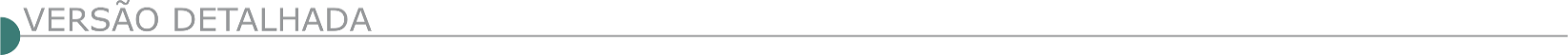 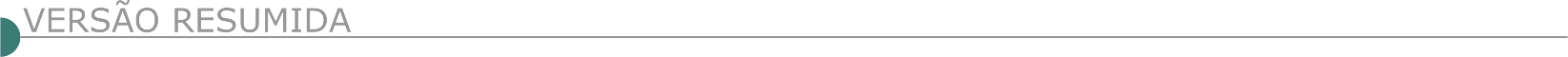 ESTADO DE MINAS GERAISCONSÓRCIO INTERMUNICIPAL DE INFRAESTRUTURA DOS MUNICÍPIOS DA AMAJE - CII-AMAJE - TOMADA DE PREÇOS 005/2022CONSÓRCIO INTERMUNICIPAL DE INFRAESTRUTURA DOS MUNICÍPIOS DA AMAJE - CII-AMAJE CONTRATAÇÃO DE EMPRESA ESPECIALIZADA PARA A CONSTRUÇÃO DE BARRAGEM DE ÁGUA SOBRE O RIO FANADO, BUSCANDO MINIMIZAR A ESCASSEZ DE ÁGUA NA REGIÃO DE TURMALINA, CAPELINHA E ANGELÂNDIA AVISO Acha-se aberta, no CONSÓRCIO INTEGRADO MULTIFINALITARIO DO VALE DO JEQUITINHONHA (CIM JEQUITINHONHA), situado à Rua Zeca Bruno, 131 Cazuza –, nesta cidade de Diamantina/MG, LICITAÇÃO NA MODALIDADE TOMADA DE PREÇOS, na forma PRESENCIAL, para CONTRATAÇÃO DE EMPRESA ESPECIALIZADA PARA A CONSTRUÇÃO DE BARRAGEM DE ÁGUA SOBRE O RIO FANADO, BUSCANDO MINIMIZAR A ESCASSEZ DE ÁGUA NA REGIÃO DE TURMALINA, CAPELINHA E ANGELÂNDIA CONFORME CONVÊNIO DE SAÍDA N° 1231001139/2020 – SEAPA/MG. Serão observados os seguintes horários e datas para os procedimentos que seguem: PROCESSO 019/2022 TOMADA DE PREÇOS 005/2022 DIA 31/05/2022 ÁS 09:00 HORAS BARRAGEM CÓRREGO GENTIO TURMALINA. PROCESSO 020/2022 TOMADA DE PREÇOS 006/2022 DIA 01/06/2022 ÁS 09:00 HORAS BARRAGEM GRILO CAPELINHA PROCESSO 021/2022 TOMADA DE PREÇOS 007/2022 DIA 02/06/2022 ÁS 09:00 HORAS BARRAGEM SAPÉ ANGELÂNDIA. Poderão participar da licitação pessoas jurídicas que atuam no ramo pertinente ao objeto licitado, observadas as condições constantes do edital. O Edital Completo poderá ser obtido pelos interessados na Sede do CIM JEQUITINHONHA, situada a Rua Zeca Bruno, 131 Cazuza, município de Diamantina/MG, em arquivo digital, de segunda a sexta-feira de 08 às 17 horas, através do e-mail: licitacimjequi@gmail.com. Quaisquer dúvidas contatar pelo telefone (38) 3531.2357.ALÉM PARAÍBA PREFEITURA MUNICIPAL PROCESSO Nº 108/2022 TOMADA DE PREÇOS Nº 005/2022Torna público – abertura às 13:00 horas do dia 06/06/2022 em sua sede. Objeto: Contratação empresa para construção de escola da rede Municipal de Ensino no distrito de Angustura nessa cidade, no âmbito do programa de descentralização do ensino nos anos iniciais do ensino fundamental – projeto mãos dadas, compreendendo os serviços especificados conforme projeto básico, planilha orçamentária, cronograma e memorial descritivo e demais componentes. Convênio com Estado de Minas Gerais, através da Secretaria de Estado de Educação nº 1261000512/2022/SEE, PUBLICADO EM 12/03/2022. O Edital em inteiro teor e posteriores avisos estarão à disposição a partir do dia 16/05/2022, pelo site www.alemparaiba.mg.gov.br. Maiores informações, através do telefone (32) 3462-6733, ramal 240. Além Paraíba, 13/05/2022. Hércules Fontanella Júnior - Presidente da CPL_OSE - Portaria n.º 003/2022.ALTO CAPARAÓ PREFEITURA MUNICIPAL PROCESSO LICITATÓRIO Nº 0186/2022 - TP Nº 002/2022 A Prefeitura de Alto Caparaó/MG torna público o Processo Licitatório nº 0186/2022. Tomada de Preços nº 002/2022. Objeto: Contratação de empresa especializada para execução das obras de ampliação do prédio da Escola Municipal Eugênio Tavares da Silva e de instalação de viga pré-moldada em galpão garagem. A sessão pública ocorrerá no dia 31/05/2022, às 13H. O edital na íntegra e seus anexos estão disponíveis no site www.altocaparao.mg.gov.br. Maiores informações no e-mail: licitacaoprefeituraac@gmail.com. PREFEITURA MUNICIPAL DE ARCOS - PL 157/2022 AVISO DE LICITAÇÃO PROCESSO LICITATÓRIO Nº 157/2022 EDITAL DO PREGÃO PRESENCIAL Nº 074/2022 OBJETO Contratação de empresa especializada em fornecimento de mão de obra especializada para operação de usina de asfalto à frio, pavimentação asfáltica, recapeamento de vias, implantação asfáltica, operação tapa buracos, execução de drenagens pluviais e processos de terraplanagem quando necessário no município de Arcos/MG, conforme especificações constantes do termo de referência do tipo menor preço global. ABERTURA DA SESSÃO: Dia 25/05/2022 às 10:00 horas. LOCAL: Departamento de Licitações e Contratos, situado à Rua Getúlio Vargas, nº 228 – centro – Arcos/MG. CONSULTAS AO EDITAL: Na internet, no site www.arcos.mg.gov.br ou no Departamento de Licitações e Contratos supracitado. ESCLARECIMENTOS: e-mail: arcoslicita@arcos.mg.gov.br, telefone: (37) 3359-7905.PREFEITURA MUNICIPAL DE ARAÇUAÍ AVISO DE LICITAÇÃO PAL 050/2022 TP 06/2022 A Prefeitura Municipal de Araçuaí- MG, torna público nos termos da Lei 8.666/93, PAL 050/2022 TP 06/2022. Objeto: Contratação de pessoa jurídica do ramo de engenharia para reforma e revitalização da Praça Coronel Antônio Tanure situada à Rua Dom Serafim, Bairro Santa Tereza, Araçuaí - MG, por regime de empreitada por menor preço global, conforme Memorial Descritivo, Planilha de Orçamentária de Custos e Cronograma Físico-Financeiro. Abertura 31/05/2022, às 09:00 horas. Maiores Informações (33) 3731-2133 de 14:00 as 17:30 horas e-mail: licitacao@aracuai.mg.gov.br. BOM DESPACHO PREFEITURA MUNICIPAL AVISO DE EDITAL – TP 7/2022 Contratação de empresa para o cercamento da mata do batalhão. Sessão: 3/6/22, 9h. Edital: www.bomdespacho.mg.gov.br/licitacao Info: (37) 3520-1434 ou licitacao@pmbd.mg.gov.br.  BOM REPOUSO PREFEITURA MUNICIPAL AVISO DE LICITAÇÃO. PROCESSO Nº. 87/2022. TOMADA DE PREÇOS Nº. 02/2022.Encontra-se aberta junto a esta Prefeitura Municipal a Tomada de Preços nº 02/2022, do tipo menor preço global, para prestação de serviços de execução de obra pública em regime de empreitada global, para pavimentação com bloquetes intertravados, do trecho que liga o Povoado Brandões ao Povoado Campestre, zona rural, neste Município, conforme anexos: planilha orçamentária, cronograma físico-financeiro, memorial descritivo e projetos. A abertura dos envelopes dar-se-á no dia 01/06/2022, às 14:00 horas. O edital em inteiro teor estará à disposição dos interessados de 2a. a 6a feira, das 13:00 h às 17:00 h, na Alameda José Brandão, nº. 348, Centro, Bom Repouso. CEP 37610- 000. Tel. (35) 3461-1224, e-mail: compras.bomrepouso@micropic.com.br e ou no site: www.bomrepouso.mg.gov.br.AVISO DE LICITAÇÃO. PROCESSO Nº. 86/2022. TOMADA DE PREÇOS Nº. 01/2022. Encontra-se aberta junto a esta Prefeitura Municipal a Tomada de Preços nº 01/2022, do tipo menor preço global, para prestação de serviços de execução de obra pública em regime de empreitada global, para pavimentação com bloquetes intertravados da Estrada Municipal BRP – 080, que liga o Município de Bom Repouso ao Município de Tocos do Moji, conforme anexos: planilha orçamentária, cronograma físico-financeiro, memorial descritivo e projetos. A abertura dos envelopes darse-á no dia 01/06/2022, às 09:0’0 horas. O edital em inteiro teor estará à disposição dos interessados de 2a. a 6a feira, das 13:00 h às 17:00 h, na Alameda José Brandão, nº. 348, Centro, Bom Repouso. CEP 37610- 000. Tel. (35) 3461-1224, e-mail: compras.bomrepouso@micropic.com.br e ou no site: www.bomrepouso.mg.gov.br. CAMANDUCAIA PREFEITURA MUNICIPAL - AVISO DE LICITAÇÃO - PROC.124/22– TOMADA DE PREÇOS Nº016/22 Tipo: Menor Preço Global. Regime de Execução: Empreitada por Preço Global. Objeto: Contratação de Empresa Especializada para Reforma do Portal de Monte Verde. Visita Técnica dia 26/05/2022 as 09h00min ou com agendamento na Secretaria de Obras do Município–Entrega dos Envelopes de Habilitação e Proposta dia 02/06/2022 até as 09h00; Abertura dia 02/06/2022 ás 09h00–Informações ou site: https://www.camanducaia.mg.gov.br/licitacao_taxonomy/editais-de-licitacao/. CAMPANÁRIO PREFEITURA MUNICIPAL TP 3/2022 Torna público alteração de Data do Certame, Tomada de Preços nº 003/2022 - Processo Licitatório nº 023/2022. Objeto: Contratação de empresa para pavimentação de via pública (Rua Tiago Soares). Julgamento: 03/06/2022 às 13h00min. Compras e Licitações (33) 3513-1200 - licitacao@campanario.mg.gov.br. CHAPADA DO NORTE PREFEITURA MUNICIPAL RETIFICAÇÃO DE AVISO DE LICITAÇÃO TOMADA DE PREÇOS Nº 006/2022 A Prefeitura Municipal de Chapada do Norte/MG vem a público retificar a informação do Processo Licitatório nº 038/2022 - Tomada de Preços nº 006/2022 que tem como objeto a contratação de empresa especializada do ramo para execução de reforma do Prédio da Unidade de Saúde, localizado na sede do município de Chapada do Norte/MG, financiado com recurso do acordo judicial da vale, conforme Projeto Básico (Planilha Orçamentária, Cronograma Físico Financeiro, Memorial Descritivo e Plantas). DATA DE ABERTURA: 27 de maio de 2022 às 09h00min. LOCAL DA SESSÃO PÚBLICA: Sala do setor de licitações - Rua João Luís Rodrigues Soares, nº 101, Centro, Chapada do Norte/MG. Demais informações à disposição no Tel. (33) 3739-1105; e-mail licitacao@chapadadonorte.mg.gov.br e no site www.chapadadonorte.mg.gov.br. AVISO DE LICITAÇÃO TOMADA DE PREÇOS Nº 007/2022A Prefeitura Municipal de Chapada do Norte/MG torna público o Processo Licitatório nº 039/2022 - Tomada de Preços nº 007/2022 que tem como objeto a contratação de empresa especializada do ramo para execução de reforma e ampliação do Centro de Saúde Cristo Rei no Município de Chapada do Norte/MG, conforme Projeto Básico (Planilha Orçamentária, Cronograma Físico Financeiro, Memorial Descritivo e Plantas). DATA DE ABERTURA: 30 de maio de 2022 às 09h00min. LOCAL DA SESSÃO PÚBLICA: Sala do setor de licitações - Rua João Luís Rodrigues Soares, nº 101, Centro, Chapada do Norte/MG. Demais informações à disposição no Tel. (33) 3739-1105; e-mail licitacao@chapadadonorte.mg.gov.br e no site www.chapadadonorte.mg.gov.br. PREFEITURA DE CONCEIÇÃO DO MATO DENTRO DEPARTAMENTO DE LICITAÇÕES E CONTRATOS ABERTURA DE PROPOSTA CONCORRÊNCIA 005/2022O Município de Conceição do Mato Dentro/MG, torna público que realizará a abertura dos envelopes de proposta das empresas habilitadas do Processo nº 033/2022 – Concorrência nº 005/2022, tipo MENOR PREÇO GLOBAL; cujo objeto é a Contratação de empresa especializada em engenharia para execução da obra de drenagem e pavimentação dos pontos críticos – Morros 01, 02 e 03 Lote 08 - Cubas, no município de Conceição do Mato Dentro/MG, concomitante com Planilha Base Orçamentária, Cronograma Físico Financeiro, Memorial Descritivo e Projetos, anexos ao Edital n° 033/2022. Dia da abertura: 23 de maio de 2022, às 09h30min, conforme regulamentado através do Decreto Municipal nº 060/2021, disponível no link http://cmd.mg.gov.br/decretos-2. O acesso aos procedimentos para uso da ferramenta pelos licitantes será feito pelo https://meet.google.com/mnk-dryo-mpm. Maiores informações pelo telefone (31) 3868-2398.CÓRREGO NOVO PREFEITURA MUNICIPAL PROCESSO LICITATÓRIO Nº 054/2022 TOMADA DE PREÇOS Nº 006/2022. Processo licitatório objetivando a contratação de empresa especializada em obras e serviços de engenharia objetivando a ligação prediais junto à adutora de esgotamento sanitário da sede urbana de Córrego Novo, consistindo no fornecimento de mão-de-obra, materiais, equipamentos e quaisquer outros objetos inerentes à execução, conforme especificações contidas no memorial descritivo, cronograma e planilhas. Abertura dos Envelopes: 01/06/2022 às 08h30min. Local: Sala de licitações da Prefeitura, Avenida Prefeito Carlito Caetano Campos 235 – Centro. Contato: 033 3353-1291, pelo site www.corregonovo.mg.gov.br/licitacoes ou pelo e-mail licitacaocn@yahoo.com.br. GOVERNADOR VALADARES PREFEITURA MUNICIPAL CONCORRÊNCIA Nº 004/2022 AVISO DE LICITAÇÃO. O Município de Governador Valadares, Minas Gerais, através da Secretaria Municipal de Administração, torna público que realizará licitação sob a modalidade: Concorrência N° 004/2022 – PAC 161/2022, tipo menor preço global, cujo objeto é a Contratação de empresa especializada na área de engenharia para execução das obras de estabilização e contenção de encostas em áreas de risco alto e muito alto, nos bairros: Santo Antônio e Vera Cruz, no município de Governador Valadares/MG, custeados com recursos provenientes do Termo de Compromisso n° 0398.480-12/2012/CAIXA. Os interessados poderão obter o edital de “ Concorrência “, através do site www.valadares.mg.gov.br. Informações: Rua Marechal Floriano n. 905, Centro, 3º andar, na sala da Comissão Permanente de Licitação, ou pelo e-mail cpl@valadares.mg.gov.br. Data limite para a entrega dos envelopes: 20 de junho de 2022 às 14:00. IGARATINGA PREFEITURA MUNICIPAL TOMADA DE PREÇO Nº 08/2022 Torna público a Abertura do Processo Licitatório nº 49/2022. Tomada de Preço nº 08/2022. Objeto: Contratação de Empresa para prestação de serviços para executar a pavimentação e o recapeamento asfáltico de parte da Rua Itaúna, no Bairro São Geraldo, Município de Igaratinga/ MG. Abertura: 31 de maio de 2022 às 8h00min. Dotações orçamentarias: 06.01.15.451.0051.1.051-4.4.90.51.00.00.00.00 - ficha 222, ficha 842, ficha 843, Secretaria Municipal de Infraestrutura, Meio Ambiente e Serviços Urbanos. O Edital encontra-se no site: www.igaratinga.mg.gov.br. Mais informações pelo telefone: (37) 3246-1134, Igaratinga, 13 de maio de 2022. Letícia Gomes Lara - Presidente da Comissão de Licitação.INGAI / MG - PROCESSO LICITATÓRIO N.º 28/2022 TOMADA DE PREÇOS N.º 01/2022. Objeto: contratação de empresa especializada para prestação de serviços de implantação de rede para a drenagem de águas pluviais, incluindo a escavação do solo, implantação de rede composta de tubos de concreto, caixas de passagem, recomposição da via asfáltica, com fornecimento de materiais, mão de obra e equipamentos necessários, conforme edital e seus anexos. Data da abertura dos envelopes: 02/06/2022 às 10hs. Local: Prefeitura de Ingaí, situada na Praça Gabriel de Andrade Junqueira n.º 30, Centro, Ingaí/MG. Edital disponível em www.ingai.mg.gov.br. Demais informações ou esclarecimentos poderão ser obtidos pelo telefone n.º (35) 3824-1144, no horário das 11h às 17h. ITAMARATI DE MINAS / MG - LICITAÇÃO E CONTRATOS TOMADA DE PREÇOS Nº 002/2022 AVISO DE ADIAMENTO PROCESSO LICITATÓRIO N°053/2022 Através de seu Pregoeiro - Haroldo Lourenço da Rocha e sua Equipe de Apoio, comunica que o processo acima citado que tem por objeto a Contratação de uma Empresa para o fornecimento de mão de obras: pedreiro, auxiliar de serviços gerais (poda de arvores, capina, limpeza e faxina em repartições públicas, limpeza de estradas vicinais, logradouros públicos (incluindo varrição de ruas), praças e jardins, em atendimento a solicitação da Secretaria Municipal de Obras e Serviços Urbanos deste município, foi adiado para às 09:00 horas do dia 31 de maio de 2022, pelo seguinte motivo: Alteração na Planilha Orçamentaria, e comunica que a solicitação do Edital deverá ser feita pelo e-mail: licitacao@itamaratideminas.mg.gov.br, pmitalicitacao@yahoo.com.br ou pelo site www.itamaratideminas.mg.gov.br. PREFEITURA MUNICIPAL DE ITAPEVA/MG – TOMADA DE PREÇOS 006//2022 PROCESSO LICITATÓRIO 101/2022, EDITAL 035/2022 Tipo: Menor Preço Global - Objeto: contratação de empresa para execução de obras de engenharia para segunda etapa da ampliação da Escola Municipal Dirce Monteiro Lopes, com fornecimento de mão de obra e materiais A sessão de disputa será realizada às 09 horas do dia 06 de junho de 2022– O edital encontra-se disponível pelos e-mails licitacao@itapeva.mg.gov.br e licitacao2@itapeva.mg.gov.br. MARILAC - TP Nº 02/2022 Do tipo menor preço global, abertura no dia 31/05/2022, às 13h:00min, na sede da Prefeitura. Objeto: Contratação de empresa especializada para pavimentação em bloco intertravado de concreto na Estrada Vicinal de acesso a Comunidade Timirim do Município de Marilac, em conformidade com projetos e especificações, provenientes do Plano de Ação 09032021-009741. Cadastramento até o dia 26/05/2022, às 16h:00min. O edital poderá ser adquirido na Prefeitura Municipal, horário de 08 às 16. PREFEITURA MUNICIPAL DE NEPOMUCENO/MG – AVISO DE LICITAÇÃO. PROCESSO LICITATÓRIO Nº 058/2022. PREGÃO PRESENCIAL Nº 024/2022. Objeto: Pregão é o REGISTRO DE PREÇO para contratação de empresa apta para o fornecimento e aplicação de concreto betuminoso usinado a quente (CBUQ faixa ―C‖), durante o período de doze meses, para os serviços de recuperação de ruas, avenidas e logradouros públicos, ―Operação tapa buracos‖, em atendimento à solicitação da Secretaria Municipal de Obras Públicas e Serviços Urbanos. Data de Abertura: 22/06/2022, às 09:00 horas. A sessão ocorrerá na Sala de Licitações da Prefeitura Municipal de Nepomuceno, situado na Praça Padre José, nº 180, no bairro Centro, neste Município. Edital e informações na Prefeitura de Nepomuceno, estabelecida Praça Padre José, 180, centro. Tel. (35) 3861-3686, e-mail: licitacao@nepomuceno.mg.gov.br. Site: www.nepomuceno.mg.gov.br. PARAGUAÇU PREFEITURA MUNICIPAL - EXTRATO DO PROCESSO LICITATÓRIO Nº 092/2022 - PREGÃO ELETRÔNICO Nº 042/2022 Objeto: Registro de preços para futura e possível contratação de empresa para execução de serviços de limpeza para manutenção e conservação de espaços públicos visando atender as demandas do Município de Paraguaçu - MG / Poder Executivo. Início da sessão de lances: 31/05/2022- hora: 12h30min, no endereço web: www.licitardigital.com.br. EXTRATO DO PROCESSO LICITATÓRIO Nº 093/2022 - PREGÃO ELETRÔNICO Nº 043/2022 Objeto Registro de preços para futura e possível contratação de empresa para prestação de serviços de limpeza e coleta de resíduos sólidos para conservação de vias públicas para atender as demandas do Município de Paraguaçu - MG / Poder Executivo. Início da sessão de lances: 31/05/2022- hora: 15h30min, no endereço web: www.licitardigital.com.br. Editais completos no site www.paraguacu.mg.gov.br (Transparência). Esclarecimentos: (35) 3267- 1032. Débora Cristina Santos - Pregoeira, Paraguaçu/MG.PEDRA BONITA PREFEITURA MUNICIPAL PROCESSO LICITATÓRIO Nº 030/2022 TOMADA DE PREÇOS N° 002/2022 Objeto: Contratação de empresa especializada para execução do remanescente da obra da Ponte mista sobre o Córrego do Belém, no Município, em conformidade com o Convênio SEINFRA Nº 001015/2020. Entrega dos envelopes: até o dia 02/06/2022 as 08:50 horas; Abertura: 02/06/2022 às 09:00 horas. Edital /anexos no Site: www.pedrabonita.mg.gov.br. Informações Tel.: (31) 3872-9104, de 08h00min às 11h00min e de 13h00min às 17h00min, pelo e-mail: licitacao@pedrabonita.mg.gov.br, pessoalmente na sede da Prefeitura. SANTA MARGARIDA-MG. SETOR DE LICITAÇÃO EXTRATO DE PUBLICAÇÃO TOMADA DE PREÇO 005/2022 O Município de Santa Margarida-MG. Torna público, nos termos da Lei nº 8.666/93, a realização da Licitação, Processo Licitatório nº 076/2022, Tomada de Preços nº 005/2022. Objeto: contratação de pessoa jurídica especializada para a execução de obra de calçamento em bloquete sextavado, meio fio, drenagem pluvial superficial e profunda na Rua C, localizada no distrito de Ribeirão de São Domingos, município de Santa Margarida/MG, incluindo o fornecimento de todos os materiais, equipamentos e mão de obra necessária para a satisfatória prestação dos serviços, cuja origem dos recursos é o Convênio/ Parceria SIGCON nº 1301000954/2021 - Transferência Especial nº 09032021, com contrapartida do Município, visando o atendimento das necessidades da Secretaria Municipal de Obras, Serviços Urbanos e Habitação. Tipo menor preço por empreitada global. A entrega e a abertura dos envelopes será às 08h00min (oito horas), do dia 07/06/2022 (terça-feira), na sala de reuniões da Comissão Permanente de Licitações, à Praça Cônego Arnaldo, nº 78, Centro, Santa Margarida, Estado de Minas Gerais. Informações pelo telefone (31) 3875- 1337- ou (31) 3875- 1776, também pelo e-mail: licitacao@santamargarida.mg.gov.br. SÃO JOÃO DEL REI-MG. PROCESSO DE LICITAÇÃO Nº 106/2022 TOMADA DE PREÇOS N°006/2022Abertura do Processo de Licitação n°106/2022, na modalidade Tomada de Preços nº 006/2022. Reforma da Praça da Catequese Bonfim, localizada a Rua Escrivão Farnese Silva n° 220, São João del Rei-MG. Abertura dia 09/06/2022, às 09:00horas, na sede da Prefeitura, Rua Ministro Gabriel Passos,199 – Centro. Informações. Tel. (32) 3379-2923/2925, ou no site. SÃO JOAQUIM DE BICAS PREFEITURA MUNICIPAL PROCESSO LICITATÓRIO Nº 96/2022, CONCORRÊNCIA Nº 04/2022 Objeto: Contratação de Empresa para execução de pavimentação asfáltica (C.B.U.Q), no sistema viário (infraestrutura) do Bairro Alvorada Industrial 2º seção, Município de São Joaquim de Bicas-MG. Data da sessão: 20/06/2022 às 08h30min.Processo Licitatório nº 95/2022, Concorrência nº 03/2022 objeto: Contratação de Empresa para execução de pavimentação asfáltica (C.B.U.Q), no sistema viário (infraestrutura) do Bairro Tiradentes, Município de São Joaquim de Bicas-MG. Data da sessão: 21/06/2022 às 08h30min.Os Editais poderão ser retirados no site: http://www.saojoaquimdebicas.mg.gov.br ou diretamente no Departamento de Compras e Licitações do Município.AVISO DE LICITAÇÃO CONCORRÊNCIA Nº 3/2022 A Prefeitura Municipal de São Joaquim de Bicas, Estado de Minas Gerais, torna público Processo Licitatório nº 95/2022, Concorrência nº 03/2022 objeto: Contratação de Empresa para execução de pavimentação asfáltica (C.B.U.Q), no sistema viário (infraestrutura) do Bairro Tiradentes, Município de São Joaquim de Bicas-MG. Data da sessão: 21/06/2022 às 08h30min, consultas ao edital e divulgação de informações: no site da Prefeitura https://www.saojoaquimdebicas.mg.gov.br/licitacoes. SOBRÁLIA PREFEITURA MUNICIPAL ABERTURA DE PROCESSO LICITATORIO Nº 45/2022 – TORNA PÚBLICA A ABERTURA DA MODALIDADE TOMADA DE PREÇOS Nº 04/2022Menor preço global, cujo objeto é a contratação de empresa para execução de obras de pavimentação de vias públicas no perímetro urbano do município, conforme contrato de repassa n° 916815/2021/ MDr/cAiXA, celebrado junto à união Federal por intermédio do Ministério do Desenvolvimento Regional, representado pela Caixa econômica Federal e o Município de sobrália. A abertura será dia 31 de maio de 2022 às 09h:00min. na prefeitura Municipal de sobrália-MG, na praça Dr. Rúsvel Raimundo da rocha, n°49 – centro. o edital poderá ser lido e obtido no período de 17 de maio a 31 de maio de 2022, das 08h:00min. as 16h:00min. Informações tel./fax (0xx33)3232- 1149, com Jordânia Teixeira Ferreira – Presidente da CPL.ABERTURA DE PROCESSO LICITATORIO Nº 46/2022 Torna pública a abertura da modalidade Tomada De preços nº 05/2022, menor preço global, cujo objeto é a contratação de empresa para execução de recapeamento asfáltico em CBUQ em diversas ruas do Município, conforme convênio de saída n° 1301001098/2022- seinfra, celebrado entre o estado de Minas Gerais, por intermédio da secretaria de estado de infraestrutura e Mobilidade e o município sobrália. A abertura será dia 31 de maio de 2022 às 10h:00min. na prefeitura Municipal de sobrália-MG, na praça Dr. Rúsvel Raimundo da rocha, n°49 – centro. o edital poderá ser lido e obtido no período de 17 de maio a 31 de maio de 2022, das 08h:00min. as 16h:00min. Informações tel./fax (0xx33)3232-1149, com Jordânia Teixeira Ferreira – presidente da cpL.ABERTURA DE PROCESSO LICITATORIO Nº 44/2022 Torna pública a abertura da modalidade Tomada De preços nº 03/2022, menor preço global, cujo objeto é a contratação de empresa para reforma de estação de tratamento de água (e.T.A) e ampliação da capacidade de distribuição de abastecimento de água do Distrito de Plautino soares, no município de sobrália, através do contrato de Financiamento BDMG/BF n° 332.988/21, celebrado entre o Banco de Desenvolvimento de Minas Gerais s.A e o Município de sobrália. A abertura será dia 31 de maio de 2022 às 08h:00min. na prefeitura Municipal de sobrália-MG, na praça Dr. Rúsvel Raimundo da rocha, n°49 – centro. o edital poderá ser lido e obtido no período de 17 de maio a 31 de maio de 2022, das 08h:00min. as 16h:00min. informações tel./fax (0xx33)3232-1149, com Jordânia Teixeira Ferreira – Presidente da cpL.PREFEITURA MUNICIPAL DE TIRADENTES LICITAÇÃO TIRADENTES AVISO DE LICITAÇÃO PL 047/2022. A Prefeitura Municipal de Tiradentes, torna público a todos os interessados que realizará o seguinte processo licitatório: Processo Licitatório N° 047/2022. Pregão (Eletrônico - SRP) N° 031/2022. Objeto: futura e eventual prestação de serviços de operação tapa-buracos, com aplicação, fornecimento de materiais (CBUQ), mão de obra e equipamentos necessários para conservação das vias públicas no perímetro urbano do Município de Tiradentes/MG, por meio do sistema de Registro de Preços. Tipo: Preço. Julgamento: Menor preço por item. Data da abertura: 31/05/2022 às 08h00s. Site de realização do Pregão: www.tiradentes.pregaonet.com.br Modo de disputa: Aberto. * Lei N°10.520/02 e Lei N° 8.666/93. * A integra do Edital encontra-se disponível para consultas e download em www.tiradentes.mg.gov.br e www.tiradentes.pregaonet.com.br.URUCÂNIA PREFEITURA MUNICIPAL AVISO - EDITAL DE LICITAÇÃO N° 077/2022 TOMADA DE PREÇO N° 009/2022 O Município de Urucânia torna público o Processo Licitatório n° 077/2022- TOMADA DE PREÇO nº 009/2022, objeto: Contratação de empresa de construção civil especializada para execução de obras em Rede de Esgoto - Bairro Vargem Alegre. O certame acontecerá no dia 07/06/2022 às 09:00 horas na sala de licitações. AVISO - EDITAL DE LICITAÇÃO N° 078/2022 TOMADA DE PREÇO N° 010/2022O Município de Urucânia torna público o Processo Licitatório n° 078/2022- TOMADA DE PREÇO nº 010/2022, objeto: Contratação de empresa de construção civil especializada para execução de obras de Construção e Reparo de Escadarias. O certame acontecerá no dia 08/06/2022 às 09:00 horas na sala de licitações. VARGINHA PREFEITURA MUNICIPAL AVISO - EDITAL DE LICITAÇÃO Nº 147/2022 TOMADA DE PREÇOS Nº 005/2022 O Município de Varginha (M.G.), pessoa jurídica de direito público interno, inscrito no C.N.P.J./MF sob o nº 18.240.119/0001-05, com sede na Rua Júlio Paulo Marcellini, nº 50 – Vila Paiva, neste ato representado por seu Prefeito Municipal, em exercício, Sr. Leonardo Vinhas Ciacci, torna público a abertura de procedimento licitatório na modalidade TOMADA DE PREÇOS – do tipo Menor Preço, no regime de empreitada por preço global, em conformidade com a Lei Federal nº 8.666/93 e suas alterações, para contratação de serviços na área de engenharia incluindo fornecimento de mão de obra, materiais e disponibilização de equipamentos necessários para execução das obras de construção de muro de contenção, escada e plantio de grama na Rua Milton Costa, mediante as condições estabelecidas em Edital. Data de Protocolo: até 03/ 06 / 2022 às 13h30. Data Abertura: 03 / 06 / 2022 às 14h00. Informações / Edital: Deptº. de Suprimentos - Fone (0**35) 3690-1812. Aquisição do Edital: Mediante acesso ao site www.varginha.mg.gov.br na aba Editais de Licitação. Varginha (M.G.), 12 de maio de 2022. Leonardo Vinhas Ciacci - Prefeito Municipal, em exercício.VAZANTE PREFEITURA MUNICIPAL AVISO DE LICITAÇÃO - TOMADA DE PREÇOS Nº 07/2022 – PROCESSO LICITATÓRIO Nº 105/2022 Prefeitura Municipal de Vazante torna público a Tomada de Preços nº 07/2022. Objeto: Contratação de Empresa Especializada em Construção Civil para Execução de Serviços de Construção de três Pontes, com Vão de 10 Metros: Ponte Córrego Jacuba e Ponte Córrego Mumbuca, ambas na Região Bainha e Ponte Córrego Pirapetinga, na Região Amoreira. Protocolo dos envelopes: até as 13:00h do dia 31/05/2022, no setor de protocolo. Abertura e Julgamento: dia 31/05/2022 às 13h10min. Critério de julgamento: menor preço por Lote. O edital na íntegra está disponível no site https://www.vazante.mg.gov.br/editaise-licitacoes. VIRGOLÂNDIA PREFEITURA MUNICIPAL TOMADA DE PREÇOS Nº 002/2022. PL Nº: 021/2022 TP Nº 002/2022Tipo Menor preço Global, objeto: contratação de Empresa para Execução de Obras de construção de banheiros do Parque de Exposição do Município de Virgolândia/MG. Entrega dos envelopes de Habilitação e proposta dia 31/05/2022, às 09h00min. O Edital completo poderá ser solicitado pelo e-mail: licitacaovirgolandia@hotmail.com ou adquirido na sede da prefeitura Municipal de Virgolândia, no horário de 08h00min às 11h00min e de 14h00min às 16h00min. TOMADA DE PREÇOS Nº 003/2022. PL Nº 022/2022 - TP Nº 003/2022Tipo Menor preço Global, objeto: contratação de empresa para Execução de Obras de Pavimentação asfáltica em CBUQ na área de eventos do Parque de Exposição do Município de Virgolândia/MG. Entrega dos envelopes de Habilitação e proposta dia 31/05/2022, às 14h00min. o edital completo poderá ser solicitado pelo e-mail: licitacaovirgolandia@hotmail.com ou adquirido na sede da prefeitura Municipal de Virgolândia, no horário de 08h00min às 11h00min e de 14h00min às 16h00min. ESTADO DA BAHIAPREFEITURA MUNICIPAL DE ILHÉUS AVISOS DE LICITAÇÃO - REGIME DIFERENCIADO DE CONTRATAÇÃO - RDC ELETRÔNICO Nº 3/2021 Objeto: Contratação de Empresa de Engenharia, Por Meio do Regime Diferenciado de Contratações Públicas (Rdc), Para Execução dos Serviços Pavimentação Asfáltica e Drenagem Pluvial da 1º Travessa do Alto Herval Soledade No Município de Ilhéus - Ba, Obra Vinculada Ao Contrato de Repasse nº 885176/2019, Celebrado Entre Ministério do Desenvolvimento Regional e A Prefeitura Municipal de Ilhéus - BA, por menor preço global. Sessão: www.licitacoes-e.com.br, nº 938600. Data da sessão: 07/06/2022. Horário: 16h. Horário de Brasília. Edital e demais informações no http://transparencia.ilheus.ba.gov.br/licitacoes, na sede e T: (73) 3234 3541 e 3234 3539.LICITAÇÃO CONCORRÊNCIA PÚBLICA Nº 3/2022 Objeto: Contratação de Empresa de Engenharia Para Execução de Obras de Estabilização de Encosta Na Rua 2 de Julho, Alto do Amparo e Na 6ª Travessa do Alto Nerival, Sendo Estas As Metas 01 e 05 Respectivamente, Vinculadas Ao Processo nº 59053.004951/2021-18 JUNTO A SECRETARIA NACIONAL DE PROTEÇÃO E DEFESA CIVIL DO MINISTÉRIO DO DESENVOLVIMENTO REGIONAL, por menor preço global. Sessão: Auditório da Prefeitura Municipal, Av. Brasil, nº 90, Bairro da Conquista, Ilhéus/BA. Data da sessão: 15/06/2022. Horário: 14h. Horário de Brasília. Edital e demais informações no http://transparencia.ilheus.ba.gov.br/licitacoes, na sede e T: (73) 3234 3541 e 3234 3539.PREFEITURA MUNICIPAL DE BARREIRAS AVISO DE LICITAÇÃO CONCORRÊNCIA PÚBLICA CO Nº 4/2022 O Presidente da Comissão Permanente de Licitação do Munícipio de Barreiras /BA, comunica que se encontra a disposição o edital da Concorrência Pública nº 004/2022, com o objetivo a Contratação de empresa de engenharia para Construção de Estabelecimento Assistencial de Saúde - EAS - HOSPITAL MUNICIPAL EDSONNINA NEVES DE SOUZA no Município de Barreiras - BA, conforme condições, quantidades e exigências estabelecidas neste Edital, nos Projetos e seus Anexos, que no dia 15 de junho de 2022 as 09:00hs a abertura dos envelopes, no local abaixo, qualquer informações na Sala da Comissão Permanente de Licitação situada na Rua Edgard de Deus Pitta nº 914 ,Loteamento Aratu, Barreiras /BA CEP 47.806.146, Fone: (77) 3614-7100, informações no horário das 08:00 as 12:00 hs de Segunda a Sexta Feira . O edital se encontra a disposição no site: www.barreiras.ba.gov.br.transparencia/licitacoes.PREFEITURA MUNICIPAL DE CANDEIAS AVISO DE LICITAÇÃO CONCORRÊNCIA Nº 11/2022 A Prefeitura Municipal de Candeias/BA comunica aos interessados que realizará a Concorrência n° 011/2022, cujo objeto é a CONTRATAÇÃO DE EMPRESA ESPECIALI Z A DA EM EXECUÇÃO DE OBRAS DE PAVIMENTAÇÃO ASFÁLTICA COM DRENAGEM E IMPLANTAÇÃO DE PASSEIOS NA AV. WANDERLEY DE ARAUJO PINHO E NAS RUAS ADJACENTES PRINCESA ISABEL, ITAJUBARA E CAMURUJIPE, E TRAVESSAS JAVARI, ANA NERI, CARAMURU, SANTA HELENA, ITAPUÃ E GUANABARA NO MUNICÍPIO DE CANDEIAS/BAHIA. Data: 15/06/2022 às 14hs. Edital disponível no site sai.io.org.br/ba/candeias/site/licitacoes. Maiores informações através do e-mail: copel.pmcandeias@gmail.com. Telefone para contato: (71) 3599-0011 ramal 3006.ESTADO DO ESPÍRITO SANTO VITÓRIA CENTRAL DE LICITAÇÕES, COMPRAS E CONTRATOS AVISO DE LICITAÇÃO O Município de Vitória, por meio da Central de Licitações, Compras e Contratos, da Subsecretaria de Gestão Administrativa, torna público que fará realizar licitação na modalidade Concorrência, tipo menor preço, sob o regime de empreitada por preço unitário, visando atender a Central de Serviços. O edital estará disponível no site https://portaldecompras.vitoria.es.gov.br/. CONCORRÊNCIA Nº 005/2022 - PROCESSO Nº 2334574/2021. ID (CIDADES): 2022.077E0600022.01.0063. OBJETO: CONTRATAÇÃO DE EMPRESA ESPECIALIZADA PARA EXECUÇÃO DOS SERVIÇOS DE MANUTENÇÃO NAS VIAS, CALÇADAS, ESCADARIAS E DRENAGEM PLUVIAL, NO ÂMBITO DA ADMINISTRAÇÃO REGIONAL 02-BAIRROS ALAGOANO, BELA VISTA, CABRAL, CARATOÍRA, ESTRELINHA, GRANDE VITÓRIA, INHANGUETÁ, MÁRIO CYPRESTE, MORRO DO QUADRO, SANTA TEREZA, SANTO ANTÔNIO E UNIVERSITÁRIO, NO MUNICÍPIO DE VITÓRIA/ES. Início da sessão pública e abertura dos envelopes: às 14h do dia 22/06/2022. Local de realização da sessão pública: Sala de Licitações e Reuniões da Subsecretaria de Gestão Administrativa (SEGES/SUB-ADM), situada no Palácio Municipal Jerônimo Monteiro, Avenida Marechal Mascarenhas de Moraes, 1927, segundo piso, Bloco “B”, Bento Ferreira, Vitória/ ES, CEP: 29.050-945. Informações no e-mail: prcontadini@vitoria.es.gov.br. Telefone. (27) 3382-6037.CENTRAL DE LICITAÇÕES, COMPRAS E CONTRATOS AVISO DE LICITAÇÃO O Município de Vitória, por meio da Central de Licitações, Compras e Contratos, da Subsecretaria de Gestão Administrativa, torna público que fará realizar licitação na modalidade Concorrência, tipo menor preço, sob o regime de empreitada por preço unitário, visando atender a Central de Serviços. O edital estará disponível no site https://portaldecompras.vitoria.es.gov.br/. CONCORRÊNCIA Nº 007/2022 - PROCESSO Nº 1065998/2022. ID (CIDADES): 2022.077E0600022.01.0065. OBJETO: CONTRATAÇÃO DE EMPRESA ESPECIALIZADA PARA EXECUÇÃO DOS SERVIÇOS DE MANUTENÇÃO NAS VIAS, CALÇADAS, ESCADARIAS E DRENAGEM PLUVIAL, NO ÂMBITO DA ADMINISTRAÇÃO REGIONAL 09-BAIRROS BOA VISTA, JARDIM DA PENHA, MATA DA PRAIA, MORADA DE CAMBURI, PONTAL DE CAMBURI E REPÚBLICA, NO MUNICÍPIO DE VITÓRIA/ES. Início da sessão pública e abertura dos envelopes: às 14h do dia 27/06/2022. Local de realização da sessão pública: Sala de Licitações e Reuniões da Subsecretaria de Gestão Administrativa (SEGES/SUB-ADM), situada no Palácio Municipal Jerônimo Monteiro, Avenida Marechal Mascarenhas de Moraes, 1927, segundo piso, Bloco “B”, Bento Ferreira, Vitória/ ES, CEP: 29.050-945. Informações no e-mail: prcontadini@vitoria.es.gov.br. Telefone: (27) 3382-6037.ESTADO DE PERNAMBUCODNIT - SUPERINTENDÊNCIA REGIONAL EM PERNAMBUCO AVISO DE LICITAÇÃO PREGÃO ELETRÔNICO Nº 137/2022 - UASG 393029 Nº PROCESSO: 50604002768/22-20. Objeto: Contratação de empresa para execução de serviços de Manutenção e Conservação na Rodovia BR-101/PE com vistas à execução de Plano de Trabalho e Orçamento - P.A.T.O, Trecho: Div. PB/PE - Div. PE/AL, Subtrecho: Fim da Duplicação - Entr PE-073 (P/Gameleira), Segmento: do km 104,60 ao km 157,20, com 52,6 km de extensão, sob a Coordenação da Superintendência Regional DNIT/PE, segundo as condições estabelecidas no Termo de Referência, Anexo I.. Total de Itens Licitados: 1. Edital: 13/05/2022 das 08h00 às 12h00 e das 13h00 às 17h00. Endereço: Av. Antônio de Gois, 820 Bairro Pina - Recife, - Recife/PE ou https://www.gov.br/compras/edital/393029-5-00137-2022. Entrega das Propostas: a partir de 13/05/2022 às 08h00 no site www.gov.br/compras. Abertura das Propostas: 25/05/2022 às 14h30 no site www.gov.br/compras. GOVERNO DO ESTADO DE PERNAMBUCO SECRETARIA DE INFRAESTRUTURA E RECURSOS HIDRICOS AVISO DE LICITAÇÃO CONCORRÊNCIA N° 5/2022 OBJETO: Contratação de empresa especializada para execução das obras de restauração dos pavimentos do Aeroporto Governador Carlos Wilson - SBFN, em Fernando de Noronha, Pernambuco. Valor máximo aceitável: R$ 66.632.730,14. SESSÃO INICIAL: 14 de junho de 2022, às 10:00 horas (horário local). LOCAL: sala da Comissão de Licitação da Secretaria de Infraestrutura e Recursos Hídricos (SIRH), sito à Av. Cruz Cabugá, nº 1.111 - Recife/PE - CEP. 50.040.000, perante a CPL I - Comissão Permanente de Licitações I. Edital, respectivos anexos e comunicados disponíveis no site www.licitacoes.pe.gov.br. Os envelopes dos interessados podem ser entregues via postal até a abertura da sessão inicial. Info: no endereço já mencionado, em dias úteis, no horário de 08:00 às 12:00 horas, e-mail: cpl1@seinfra.pe.gov.br. F.: (81) 3184.2553.ESTADO DO RIO DE JANEIROSECRETARIA DE ESTADO DE INFRAESTRUTURA E OBRAS - CONCORRÊNCIA NACIONAL N° 003/2022/SEINFRA 2ª CONVOCAÇÃO CONTRATAÇÃO, PELA SECRETARIA DE ESTADO DE INFRAESTRUTURA E OBRAS - SEINFRA, DE EMPRESA ESPECIALIZADA PARA ELABORAÇÃO DE PROJETO EXECUTIVO E EXECUÇÃO DE OBRA PARA CONSTRUÇÃO DE COZINHA INDUSTRIAL E SEDE DA 1ª COMPANHIA DO CEFAP - VILA MILITAR, RIO DE JANEIRO, RJ. DATA DA ENTREGA DOS ENVELOPES ''A'' - DOCUMENTOS DE HABILITAÇÃO E ''B'' - PROPOSTA DE PREÇOS, COM ABERTURA DO ENVELOPE "A": 15/06/2022. HORÁRIO: 10h LOCAL: Campo de São Cristóvão, nº 138º - 2º andar, sala de licitações, São Cristóvão - Rio de Janeiro - RJ. VALOR ESTIMADO: R$ 20.782.346,96 (vinte milhões, setecentos e oitenta e dois mil trezentos e quarenta e seis reais e noventa e seis centavos). FUNDAMENTO: Lei Federal n° 8.666/93, Lei estadual nº 287/79, Decreto nº 3.149/80, suas respectivas alterações e disposições deste edital. PROCESSO ADMINISTRATIVO Nº SEI-E-17/026/1514/2019. O Edital se encontra disponível no endereço eletrônico http://www.rj.gov.br/secretarias, e o referido instrumento e seus anexos poderão ser obtidos na sede da SEINFRA, no Campo de São Cristóvão, nº 138 - 5º andar São Cristóvão - Rio de Janeiro/ RJ, no horário de 10 às 16h, devendo o representante da empresa trazer carimbo com CNPJ/MF da firma e 3 (três) resmas de papel A4 sulfite. Informações pelo telefone 2517-4900 - Ramal 4517.PREFEITURA MUNICIPAL DE JAPERI AVISO DE LICITAÇÃO CONCORRÊNCIA Nº 8/CPL/2022 MODALIDADE: CONCORRÊNCIA PÚBLICA PROCESSO: 910/2022 REQUISITANTE: SECRETARIA MUNICIPAL DE OBRAS E SERVIÇO PÚBLICO REALIZAÇÃO: 20/06/2022 HORA: 14:00 hs OBJETO: CONTRATAÇÃO DE EMPRESA ESPEIALIZADA NO RAMO DE ENGENHARIA PARA A EXECUÇÃO DE OBRAS DE DRENAGEM, PAVIMENTAÇÃO E SINALIZAÇÃO VIÁRIA DA RUA COMETA, RUA JAÇANA, RUAS DAS CAMÉLIAS (TRECHO) E DRENAGEM DAS RUAS SANÃ, AGNALDO DIAS DE OLIVEIRA, NEBULOSA, BANANAL, DIAMANTENSE, GAMELIAS (TRECHO) E RUA GAIVOTA, TODAS LOCALIZADAS NO BAIRRO GUANDÚ, ENGENHEIRO PEDREIRA - JAPERI/RJ, A PEDIDO DA SECRETARIA MUNICIPAL DE OBRAS E SERVIÇOS PÚBLICOS, CONFORME ESPECIFICAÇÕES CONSTANTES NO TERMO DE REFERÊNCIA. Edital com as especificações da referida licitação deverá ser retirado na SEMUG, situada a Estrada Vereador Francisco da Costa Filho nº 1993 - Santa Inês - Engenheiro Pedreira - Japeri - RJ, no horário de 09:00 às 16:00 horas, diariamente, exceto aos sábados, domingos e feriados. O requerimento será feito mediante preenchimento de formulário próprio da CPL/SEMUG. No ato de requerimento do Edital, as interessadas deverão entregar 01 (um) CD-Rom ou 01 (um) Pen Drive novo, com embalagem lacrada, no qual serão gravados o Edital e seus Anexos. Os arquivos serão gravados de forma a permitir somente sua leitura e impressão. Podendo ser visualizado no Portal da Transparência da Prefeitura de Japeri, http://siapegov.japeri.rj.gov.br/portal-transparencia/home. AVISO DE LICITAÇÃO CONCORRÊNCIA Nº 7/CPL/2022 MODALIDADE: CONCORRÊNCIA PÚBLICA PROCESSO: 1108/2022 REQUISITANTE: SECRETARIA MUNICIPAL DE OBRAS E SERVIÇO PÚBLICO REALIZAÇÃO: 17/06/2022 HORA: 14:00 hs OBJETO: CONTRATAÇÃO DE EMPRESA ESPEIALIZADA NO RAMO DE ENGENHARIA PARA A EXECUÇÃO DE OBRAS DE DRENAGEM E PAVIMENTAÇÃO EM DIVERSAS RUAS NOS BAIRROS JD TRANSMONTANO E SÃO JORGE NO MUNICÍPIO DE JAPERI/RJ, A PEDIDO DA SECRETARIA MUNICIPAL DE OBRAS E SERVIÇOS PÚBLICOS, CONFORME ESPECIFICAÇÕES CONSTANTES NO PROJETO BÁSICO. O Edital com as especificações da referida licitação deverá ser retirado na SEMUG, situada a Estrada Vereador Francisco da Costa Filho nº 1993 - Santa Inês - Engenheiro Pedreira - Japeri - RJ, no horário de 09:00 às 16:00 horas, diariamente, exceto aos sábados, domingos e feriados. O requerimento será feito mediante preenchimento de formulário próprio da CPL/SEMUG. No ato de requerimento do Edital, as interessadas deverão entregar 01 (um) CD-Rom ou 01 (um) Pen Drive novo, com embalagem lacrada, no qual serão gravados o Edital e seus Anexos. Os arquivos serão gravados de forma a permitir somente sua leitura e impressão. Podendo ser visualizado no Portal da Transparência da Prefeitura de Japeri, http://siapegov.japeri.rj.gov.br/portaltransparencia/home. ESTADO DE RONDÔNIASUPERINTENDÊNCIA REGIONAL EM RONDÔNIA - AVISO DE REABERTURA DE PRAZO PREGÃO Nº 113/2022 Comunicamos a reabertura de prazo da licitação supracitada, processo Nº 50622000515202101. Publicada no D.O.U de 27/04/2022. Objeto: Pregão Eletrônico - Contratação de Empresa para Execução de Serviços de Manutenção (Conservação/Recuperação) Rodoviária Referente ao Plano Anual de Trabalho e Orçamento P.A.T.O. na Rodovia BR-364/RO, Trecho: Entr. BR-174 (A) (Div. MT/RO) - Div. R O / AC; Subtrecho: Entr. BR-425 (A) (P/ Guajará-Mirim) - Vista Alegre do Abunã (Av. JK) (2º GP 6º BPM); Segmento: Km 910,90 ao Km 970,90; Extensão: 60,00 Km. Novo Edital: 13/05/2022 das 08h00 às 12h00 e de14h00 às 17h59. Endereço: Rua Benjamin Constant, Nº 1015 Olaria - PORTO VELHO – RO - Entrega das Propostas: a partir de 13/05/2022 às 08h00 no site www.comprasnet.gov.br. Abertura das Propostas: 26/05/2022, às 09h30 no site www.comprasnet.gov.br. PREFEITURA MUNICIPAL DE JI-PARANÁ AVISO DE LICITAÇÃO CONCORRÊNCIA PÚBLICA Nº 1/2022/PMJP-RO O Município de Ji-Paraná, através da Comissão Permanente de Licitação, nomeada através do Decreto nº 1.723/2022 torna público que está autorizada a LICITAÇÃO na modalidade CONCORRÊNCIA PÚBLICA, tipo MENOR PREÇO, empreitada por preço global. Processo nº 1-4095/2022/SEMOSP. Objeto: é a Contratação de empresa especializada em construção civil para executar obra de pavimentação asfáltica em via urbana com drenagem e calçadas, contemplando a duplicação das vias nos seguintes trechos: Avenida Seis de Maio (trecho entre av. Marechal Rondon e Av. JK) e Avenida Clóvis Arraes (trecho entre Av. Marechal Rondon e Av. Transcontinental). Com o fornecimento de materiais, mão de obra, equipamentos e tudo o mais que se fizer bom e necessário para a execução dos serviços, para atender as necessidades da Secretaria Municipal de Obras e Serviços Públicos - SEMOSP. Valor Estimado: R$ 3.151.980,37 (três milhões, cento e cinquenta e um mil, novecentos e oitenta reais e trinta e sete centavos). Data de Abertura: 17/06/2022. Horário: 10h00min. Local: Sala da Comissão Permanente de Licitação, situado à Rua dos Brilhantes, 130; Bairro Urupá, Ji-Paraná/RO. CEP: 76.900-150. Fone/Fax: (69) 3416 4043. Edital: O Ato Convocatório e todos os elementos integrantes encontram-se disponíveis para consulta e retirada, na sede da Comissão Permanente de Licitação de segunda a sexta-feira das 07h30m às 13h30m, ou no endereço eletrônico: http://transparencia.ji-parana.ro.gov.br/. ESTADO DE SÃO PAULO FUNDAÇÃO BUTANTAN CNPJ: 61.189.445/0001-56 COMUNICA: ABERTURA DE SELEÇÃO DE FORNECEDORES EDITAL 004/2022, MODALIDADE: CONCORRÊNCIA – PRESENCIALTipo: Menor Preço. OBJETO DA SELEÇÃO: Contratação de empresa especializada para construção do edifício 1310 - Central de Manutenção. DATA: 04/07/2022, HORA: 10h30min, LOCAL: Centro Administrativo (Avenida da Universidade, 210 - Cidade Universitária - Butantã - São Paulo/SP). O Edital está disponível no site: http://www.fundacaobutantan.org.br. CONCORRÊNCIA N° 12/2022 PROCESSO ADMINISTRATIVO Nº 1.926/2022 Do tipo Menor Preço - Interessado: Secretaria Municipal de Obras e Serviços - Objeto: Reforma de prédio para recebimento do programa bolsa família, sito à Rua Olívia Marques, nº600. Entrega dos envelopes "DOCUMENTOS E PROPOSTAS" até as 09h00min do dia 13/06/2022. Início da sessão e abertura dos envelopes, às 09h15min do dia 13/06/2022 no Departamento de Compras e Licitações na Praça Duque de Caxias, n° 22 - Centro - Itapeva/SP. Disponibilidade do Edital: no portal eletrônico www.itapeva.sp.gov.br/licitacao. Esclarecimentos adicionais no e-mail pregao@itapeva.sp.gov.br ou pelo telefone (15) 3526-8006. Demais detalhes serão fornecidos no Departamento de Compras e Licitações, no horário normal de expediente à Praça Duque de Caxias, n° 22 - Centro - Itapeva/SP.PREFEITURA MUNICIPAL DE BRAGANÇA PAULISTA AVISO DE LICITACAO CONCORRENCIA PUBLICA Nº 11/2022 OBJETO: CONTRATACAO DE EMPRESA ESPECIALIZADA PARA EXECUCAO DE PAVIMENTACAO, DRENAGEM DE AGUAS PLUVIAIS, GUIAS E CALCADAS EM DIVERSAS VIAS DO MUNICIPIO. DATA: 23/JUNHO/2022 AS 09:30 horas O edital está disponível no Balcão da Divisão de Licitação, Compras e Almoxarifado, a Avenida Antonio Pires Pimentel, nº 2.015, Centro, em dias uteis das 09h00 às 16h00 e no site http:\\ www.braganca.sp.gov.br (Portal do Cidadão).PREFEITURA MUNICIPAL DE CAPELA DO ALTO AVISO DE LICITAÇÃO CONCORRÊNCIA PÚBLICA N° 5/2022 DIVISÃO DE LICITAÇÕES - EDITAL - PROCESSO ADMINISTRATIVO nº 143/2022 Objeto: Contratação De Empresa Especializada Para Execução De Obra De Reforma, Revitalização E Construção De Novas Salas Para Os Alunos, Incluindo Salas Complementares Com Rampa De Acessibilidade E Construção De Sanitários Novos, Cobertura Da Escada E Rampa De Acessibilidade Interna, Reforma Dos Sanitários, Cozinha E Pátio De Circulação, E Serviços Complementares E Execução De Instalações De Combate A Incêndio, Na Escola Municipal Francisco Mariano Localizada Na Rua Nestina Maria Machado, S/N No Jardim Nova Capela. DATA DA REALIZAÇÃO: 15/06/2022. HORÁRIO DE INÍCIO DA SESSÃO: 09h30min. O Edital Completo No Site: Www.Capeladoalto.Sp.Gov.Br E Maiores Informações Na Divisão De Licitações Sito À Praça São Francisco Nº 26 - Centro - Capela Do Alto/SP - Tel. 15 3267-8812 Ou Pelo E-Mail Licitacao2@Capeladoalto.Sp.Gov.Br. PREFEITURA MUNICIPAL DE COTIA AVISOS DE LICITAÇÃO CONCORRÊNCIA PÙBLICA Nº 30/2022 A Prefeitura do Município de Cotia, torna público que se encontra aberta licitação na modalidade CP 030/2022, PA 15.470/2022, cujo objeto é a contratação de empresa especializada para serviços de Recapeamento e Reconstrução Asfáltica de Ruas do Bairro Petrópolis - LOTE 05. RECURSOS FEDERAIS. Abertura dia 15/06/2022 às 12:00 horas, no prédio da Secretaria Municipal de Licitações e Logística, sito à Rodovia Raposo Tavares, no Km 36, Estrada Boa Vista nº 575 - Condomínio Boa Vista - Cotia/SP. O edital estará à disposição a partir de 16/05/2022 através do site da Prefeitura Municipal de Cotia: www.cotia.sp.gov.br, quaisquer informações poderão ser obtidas pelo telefone (11) 4616- 4846, ramal 2131. CONCORRÊNCIA PÙBLICA Nº 31/2022 A Prefeitura do Município de Cotia, torna público que se encontra aberta licitação na modalidade CP 031/2022, PA 15.468/2022, cujo objeto é a contratação de empresa especializada para serviços de Recapeamento e Reconstrução Asfáltica de Ruas do Bairro Jardim do Engenho - LOTE 04. RECURSOS FEDERAIS. Abertura dia 15/06/2022 às 13:00 horas, no prédio da Secretaria Municipal de Licitações e Logística, sito à Rodovia Raposo Tavares, no Km 36, Estrada Boa Vista nº 575 - Condomínio Boa Vista - Cotia/SP. O edital estará à disposição a partir de 16/05/2022 através do site da Prefeitura Municipal de Cotia: www.cotia.sp.gov.br, quaisquer informações poderão ser obtidas pelo telefone (11) 4616-4846, ramal 2131. CONCORRÊNCIA PÙBLICA Nº 32/2022 A Prefeitura do Município de Cotia, torna público que se encontra aberta licitação na modalidade CP 032/2022, PA 15.467/2022, cujo objeto é a contratação de empresa especializada para serviços de Recapeamento e Reconstrução Asfáltica de Ruas dos Bairros Jardim Cotia, Residencial Rio das Pedras e Vila Jovina - LOTE 03. R EC U R S O S FEDERAIS. Abertura dia 15/06/2022 às 15:00 horas, no prédio da Secretaria Municipal de Licitações e Logística, sito à Rodovia Raposo Tavares, no Km 36, Estrada Boa Vista nº 575 - Condomínio Boa Vista - Cotia/SP. O edital estará à disposição a partir de 16/05/2022 através do site da Prefeitura Municipal de Cotia: www.cotia.sp.gov.br, quaisquer informações poderão ser obtidas pelo telefone (11) 4616-4846, ramal 2131.PREFEITURA MUNICIPAL DE ITARARÉ AVISO DE LICITAÇÃO CONCORRÊNCIA PÚBLICA Nº 3/2022A Prefeitura de Itararé torna público que está aberta a licitação na modalidade Concorrência Pública 03/2022 - Contratação de empresa especializada para execução de obras de pavimentação em diversas ruas do município - Programa Nossa Rua, com fornecimento de material e mão de obra, abertura dia 15 de junho de 2022 às 09h. Obtenção do Edital e seus anexos pelo site da Prefeitura Municipal de Itararé - www.itarare.sp.gov.br pelo link "LICITAÇÕES". PREFEITURA MUNICIPAL DE JUNDIAÍ SECRETARIA MUNICIPAL DE ADMINISTRAÇÃO AVISO DE LICITAÇÃO CONCORRÊNCIA Nº 4/2022 ÓRGÃO: Município de Jundiaí OBJETO: Execução de obra de viaduto e dispositivos de conexões para interligação viária da obra de prolongamento da Avenida Samuel Martins com a Rodovia Presidente Tancredo Neves - SP 332, nesta cidade. DISPONIBILIDADE DO EDITAL NA ÍNTEGRA: o edital (grátis) na íntegra, com todos os seus anexos, encontra-se disponível no "site" www.jundiai.sp.gov.br (acessar o link "Licitações/ Compra Aberta - Consulta de Licitações - Concorrência) ou mediante pagamento de R$ 10,00 (dez reais), no Paço Municipal "Nova Jundiaí", Departamento de Compras Governamentais - 4º andar - Ala Norte, de 2ª a 6ª feira, das 09:00 às 18:00 horas VISITA TÉCNICA: mediante prévio agendamento no horário das 09:00 às 16:00 horas, por meio dos telefones (11) 4589-8471 e (11) 4589-8473 ou do e-mail ysilva@jundiai.sp.gov.br, até o dia útil anterior a entrega dos envelopes ENCERRAMENTO: 20 de junho de 2022, às 09:30 horas ABERTURA: 10:00 horas do mesmo dia.PREFEITURA MUNICIPAL DE RIBEIRÃO PRETO SECRETARIA MUNICIPAL DE ADMINISTRAÇÃO - AVISO DE LICITAÇÃO CONCORRÊNCIA Nº 4/2022 PROCESSO ADMINISTRATIVO Nº 035309/2022. OBJETO: Contratação de empresa especializada para construção de Edifício que abrigará o Centro de Controle Operacional - CCO da Transerp, conforme descrito em edital e anexos. Orçamento Estimativo Total: R$ 2.393.533,42 (dois milhões, trezentos e noventa e três mil, quinhentos e trinta e três reais e quarenta e dois centavos). Visita Técnica (facultativa) até o dia: 15/06/2022. PRAZO LIMITE PARA ENTREGA DOS ENVELOPES: até às 08:45h do dia 20/06/2022. ABERTURA: Dia 20/06/2022 a partir das 09:00h. Local e horário para retirada do Edital: Departamento de Materiais e Licitações - Divisão de Licitação - Rua Jacira nº 50 - Jardim Macedo, das 8h às 17h (a custo zero - gratuito); ou (na íntegra) através do site www.ribeiraopreto.sp.gov.br. PREFEITURA MUNICIPAL DE SOROCABA AVISO DE LICITAÇÃO CONCORRÊNCIA PÚBLICA Nº 7/2022 A Prefeitura de Sorocaba, por meio da Comissão Permanente de Licitações, informa, com referência a Concorrência Pública nº 07/2022 - CPL nº 241/2022, destinado a contratação de empresa especializada para a construção de creche no Jardim Milano. Abertura dia 21/06/2022, às 15h30min. Edital gratuito disponível no site: https://bit.ly/3wtHR2M e informações pelo tel. (15) 3238-2525/ 2104/ 2106. Sorocaba, 13 de maio de 2022. AVISO DE LICITAÇÃO CONCORRÊNCIA Nº 6/2022 A Prefeitura de Sorocaba, por meio da Comissão Permanente de Licitações, informa, com referência à Concorrência Pública nº 06/2022 - CPL nº 240/2022, destinado a contratação de empresa especializada para a construção de creche no Jardim Alpes. Abertura dia 20/06/2022, às 08h30min. Edital gratuito disponível no site: https://bit.ly/3w8xGSu e informações pelo tel. (15) 3238-2525/ 2104/ 2106. Sorocaba, 13 de maio de 2022. AVISO DE LICITAÇÃO CONCORRÊNCIA PÚBLICA Nº 8/2022A Prefeitura de Sorocaba, por meio da Comissão Permanente de Licitações, informa, com referência a Concorrência Pública nº 08/2022 - CPL nº 242/2022, destinado a contratação de empresa especializada para a construção de creche no Jardim Monterrey. Abertura dia 20/06/2022, às 11h30min. Edital gratuito disponível no site: https://bit.ly/3FHC5yJ e informações pelo tel. (15) 3238-2525/ 2104/ 2106. Sorocaba, 13 de maio de 2022. AVISO DE LICITAÇÃO CONCORRÊNCIA Nº 11/2022 A Prefeitura de Sorocaba, por meio da Comissão Permanente de Licitações, informa, com referência a Concorrência Pública nº 11/2022 - CPL nº 245/2022, destinado a contratação de empresa especializada para a construção de creche no Júlio de Mesquita Filho. Abertura dia 20/06/2022, às 15h30min. Edital gratuito disponível no site: https://bit.ly/3w9wRIY e informações pelo tel. (15) 3238-2525 / 2104/ 2106. Sorocaba, 13 de maio de 2022. COMISSÃO PERMANENTE DE LICITAÇÕES AVISO DE LICITAÇÃO CONCORRÊNCIA Nº 10/2022 A Prefeitura de Sorocaba, por meio da Comissão Permanente de Licitações, informa, com referência a Concorrência Pública nº 10/2022 - CPL nº 244/2022, destinado a contratação de empresa especializada para a construção de creche no Jardim Santa Rosa. Abertura dia 21/06/2022, às 11h30min. Edital gratuito disponível no site: https://bit.ly/39SfBPL e informações pelo tel. (15) 3238-2525/ 2104/ 2106. AVISO DE LICITAÇÃO CONCORRÊNCIA Nº 9/2022 A Prefeitura de Sorocaba, por meio da Comissão Permanente de Licitações, informa, com referência a Concorrência Pública nº 09/2022 - CPL nº 243/2022, destinado a contratação de empresa especializada para a construção de creche no Jardim Santo Amaro. Abertura dia 21/06/2022, às 08h30min. Edital gratuito disponível no site: https://bit.ly/39MsHOr e informações pelo tel. (15) 3238-2525/ 2104/ 2106. Informações pelos sites http://bit.ly/3o0gkBQ e www.licitacoes-e.com.br, nº da licitação no Banco do Brasil: 935047 - fone (15) 3238-2318 ou e-mail duvidaspregao@sorocaba.sp.gov.br. 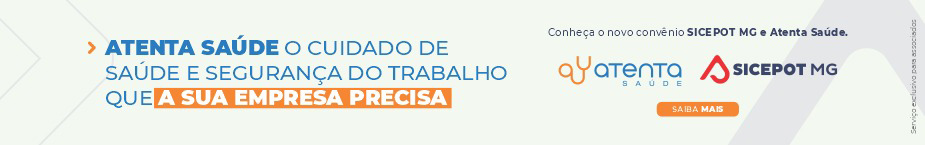  ÓRGÃO LICITANTE: SMOBIEDITAL: ABERTURA DE LICITAÇÃO SP 013/2022-RDC PROCESSO Nº 01-015.767/22-01 UASG: 927903EDITAL: ABERTURA DE LICITAÇÃO SP 013/2022-RDC PROCESSO Nº 01-015.767/22-01 UASG: 927903EDITAL: ABERTURA DE LICITAÇÃO SP 013/2022-RDC PROCESSO Nº 01-015.767/22-01 UASG: 927903Endereço: Rua dos Guajajaras, 1107 – 14° andar - Centro, Belo Horizonte - MG, 30180-105Informações: Telefone: (31) 3277-8102 - (31) 3277-5020 - Sites: www.licitacoes.caixa.gov.br e www.pbh.gov.br - E-mail cpl.sudecap@pbh.gov.br Endereço: Rua dos Guajajaras, 1107 – 14° andar - Centro, Belo Horizonte - MG, 30180-105Informações: Telefone: (31) 3277-8102 - (31) 3277-5020 - Sites: www.licitacoes.caixa.gov.br e www.pbh.gov.br - E-mail cpl.sudecap@pbh.gov.br Endereço: Rua dos Guajajaras, 1107 – 14° andar - Centro, Belo Horizonte - MG, 30180-105Informações: Telefone: (31) 3277-8102 - (31) 3277-5020 - Sites: www.licitacoes.caixa.gov.br e www.pbh.gov.br - E-mail cpl.sudecap@pbh.gov.br Endereço: Rua dos Guajajaras, 1107 – 14° andar - Centro, Belo Horizonte - MG, 30180-105Informações: Telefone: (31) 3277-8102 - (31) 3277-5020 - Sites: www.licitacoes.caixa.gov.br e www.pbh.gov.br - E-mail cpl.sudecap@pbh.gov.br OBJETO: EXECUÇÃO DAS OBRAS DE REFORMA DO TELHADO DO CENTRO DE SAÚDE DOM ORIONE. MODALIDADE: REGIME DIFERENCIADO DE CONTRATAÇÕES ELETRÔNICO. TIPO: MENOR PREÇO, AFERIDO DE FORMA GLOBAL. REGIME DE EXECUÇÃO: EMPREITADA POR PREÇO unitário. ORÇAMENTO ESTIMADO: NÃO SIGILOSO DATA BASE: dezembro/2021 MODO DE DISPUTA: FECHADO OBTENÇÃO DO EDITAL: O edital e seus - anexos encontram-se disponíveis para acesso dos interessados no site da PBH, no link licitações e editais (https://prefeitura.pbh.gov.br/licitacoes) e no Portal de Compras do Governo Federal (https:// comprasgovernamentais.gov.br). CONSULTAS DE CARÁTER TÉCNICO OU LEGAL E IMPUGNAÇÕES: CONFORME ITEM 5 DO EDITAL. RECEBIMENTO DOS DOCUMENTOS DE HABILITAÇÃO: APENAS DA LICITANTE VENCEDORA, MEDIANTE CONVOCAÇÃO EM MEIO ELETRÔNICO. REFERÊNCIA DE TEMPO: HORÁRIO DE BRASÍLIA.OBJETO: EXECUÇÃO DAS OBRAS DE REFORMA DO TELHADO DO CENTRO DE SAÚDE DOM ORIONE. MODALIDADE: REGIME DIFERENCIADO DE CONTRATAÇÕES ELETRÔNICO. TIPO: MENOR PREÇO, AFERIDO DE FORMA GLOBAL. REGIME DE EXECUÇÃO: EMPREITADA POR PREÇO unitário. ORÇAMENTO ESTIMADO: NÃO SIGILOSO DATA BASE: dezembro/2021 MODO DE DISPUTA: FECHADO OBTENÇÃO DO EDITAL: O edital e seus - anexos encontram-se disponíveis para acesso dos interessados no site da PBH, no link licitações e editais (https://prefeitura.pbh.gov.br/licitacoes) e no Portal de Compras do Governo Federal (https:// comprasgovernamentais.gov.br). CONSULTAS DE CARÁTER TÉCNICO OU LEGAL E IMPUGNAÇÕES: CONFORME ITEM 5 DO EDITAL. RECEBIMENTO DOS DOCUMENTOS DE HABILITAÇÃO: APENAS DA LICITANTE VENCEDORA, MEDIANTE CONVOCAÇÃO EM MEIO ELETRÔNICO. REFERÊNCIA DE TEMPO: HORÁRIO DE BRASÍLIA.OBJETO: EXECUÇÃO DAS OBRAS DE REFORMA DO TELHADO DO CENTRO DE SAÚDE DOM ORIONE. MODALIDADE: REGIME DIFERENCIADO DE CONTRATAÇÕES ELETRÔNICO. TIPO: MENOR PREÇO, AFERIDO DE FORMA GLOBAL. REGIME DE EXECUÇÃO: EMPREITADA POR PREÇO unitário. ORÇAMENTO ESTIMADO: NÃO SIGILOSO DATA BASE: dezembro/2021 MODO DE DISPUTA: FECHADO OBTENÇÃO DO EDITAL: O edital e seus - anexos encontram-se disponíveis para acesso dos interessados no site da PBH, no link licitações e editais (https://prefeitura.pbh.gov.br/licitacoes) e no Portal de Compras do Governo Federal (https:// comprasgovernamentais.gov.br). CONSULTAS DE CARÁTER TÉCNICO OU LEGAL E IMPUGNAÇÕES: CONFORME ITEM 5 DO EDITAL. RECEBIMENTO DOS DOCUMENTOS DE HABILITAÇÃO: APENAS DA LICITANTE VENCEDORA, MEDIANTE CONVOCAÇÃO EM MEIO ELETRÔNICO. REFERÊNCIA DE TEMPO: HORÁRIO DE BRASÍLIA.DATAS: RECEBIMENTO DAS PROPOSTAS EXCLUSIVAMENTE POR MEIO ELETRÔNICO: ATÉ AS 14:30H DO DIA 08/06/2022.JULGAMENTO DAS PROPOSTAS EM MEIO ELETRÔNICO: A PARTIR DAS 14:30H DO DIA 08/06/2022Prazo de execução das obras é de 120 (cento e vinte) dias corridos contados da emissão da ordem de serviço.VALORESVALORESVALORESVALORESValor Estimado da ObraValor Estimado da ObraCapital Social Igual ou SuperiorCapital Social Igual ou SuperiorR$ 236.862,58R$ 236.862,58R$ 23.686,25R$ 23.686,25CAPACIDADE TÉCNICA: Atestado (s) de capacidade técnico-profissional fornecido (s) por pessoa (s) jurídica (s) de direito público ou privado, devidamente registrado(s) na entidade profissional competente, de que os profissional(is), comprovadamente integrante(s) do quadro permanente da subcontratada, executou(aram), na qualidade de responsável(is) técnico(s), serviço de mesma natureza do que se pretende subcontratar.CAPACIDADE TÉCNICA: Atestado (s) de capacidade técnico-profissional fornecido (s) por pessoa (s) jurídica (s) de direito público ou privado, devidamente registrado(s) na entidade profissional competente, de que os profissional(is), comprovadamente integrante(s) do quadro permanente da subcontratada, executou(aram), na qualidade de responsável(is) técnico(s), serviço de mesma natureza do que se pretende subcontratar.CAPACIDADE TÉCNICA: Atestado (s) de capacidade técnico-profissional fornecido (s) por pessoa (s) jurídica (s) de direito público ou privado, devidamente registrado(s) na entidade profissional competente, de que os profissional(is), comprovadamente integrante(s) do quadro permanente da subcontratada, executou(aram), na qualidade de responsável(is) técnico(s), serviço de mesma natureza do que se pretende subcontratar.CAPACIDADE TÉCNICA: Atestado (s) de capacidade técnico-profissional fornecido (s) por pessoa (s) jurídica (s) de direito público ou privado, devidamente registrado(s) na entidade profissional competente, de que os profissional(is), comprovadamente integrante(s) do quadro permanente da subcontratada, executou(aram), na qualidade de responsável(is) técnico(s), serviço de mesma natureza do que se pretende subcontratar.CAPACIDADE OPERACIONAL: Atestado (s) de capacidade técnico-operacional fornecido (s) por pessoa (s) jurídica (s) de direito público ou privado, comprovando que a subcontratada executou, diretamente, serviço equivalente com, no mínimo, as parcelas de relevância técnica e valores significativos correspondentes à metade do que se pretende subcontratar;CAPACIDADE OPERACIONAL: Atestado (s) de capacidade técnico-operacional fornecido (s) por pessoa (s) jurídica (s) de direito público ou privado, comprovando que a subcontratada executou, diretamente, serviço equivalente com, no mínimo, as parcelas de relevância técnica e valores significativos correspondentes à metade do que se pretende subcontratar;CAPACIDADE OPERACIONAL: Atestado (s) de capacidade técnico-operacional fornecido (s) por pessoa (s) jurídica (s) de direito público ou privado, comprovando que a subcontratada executou, diretamente, serviço equivalente com, no mínimo, as parcelas de relevância técnica e valores significativos correspondentes à metade do que se pretende subcontratar;CAPACIDADE OPERACIONAL: Atestado (s) de capacidade técnico-operacional fornecido (s) por pessoa (s) jurídica (s) de direito público ou privado, comprovando que a subcontratada executou, diretamente, serviço equivalente com, no mínimo, as parcelas de relevância técnica e valores significativos correspondentes à metade do que se pretende subcontratar;ÍNDICES ECONÔMICOS: CONFORME EDITAL. ÍNDICES ECONÔMICOS: CONFORME EDITAL. ÍNDICES ECONÔMICOS: CONFORME EDITAL. ÍNDICES ECONÔMICOS: CONFORME EDITAL. OBSERVAÇÕES:  https://prefeitura.pbh.gov.br/sudecap/licitacao/regime-diferenciado-de-contratacao-013-2022 OBSERVAÇÕES:  https://prefeitura.pbh.gov.br/sudecap/licitacao/regime-diferenciado-de-contratacao-013-2022 OBSERVAÇÕES:  https://prefeitura.pbh.gov.br/sudecap/licitacao/regime-diferenciado-de-contratacao-013-2022 OBSERVAÇÕES:  https://prefeitura.pbh.gov.br/sudecap/licitacao/regime-diferenciado-de-contratacao-013-2022 ÓRGÃO LICITANTE: COPASA-MGÓRGÃO LICITANTE: COPASA-MGEDITAL: Nº CPLI. 1120220096EDITAL: Nº CPLI. 1120220096EDITAL: Nº CPLI. 1120220096Endereço: Rua Carangola, 606, térreo, bairro Santo Antônio, Belo Horizonte/MG.Informações: Telefone: (31) 3250-1618/1619. Fax: (31) 3250-1670/1317. E-mail: cpli@copasa.com.br. Endereço: Rua Carangola, 606, térreo, bairro Santo Antônio, Belo Horizonte/MG.Informações: Telefone: (31) 3250-1618/1619. Fax: (31) 3250-1670/1317. E-mail: cpli@copasa.com.br. Endereço: Rua Carangola, 606, térreo, bairro Santo Antônio, Belo Horizonte/MG.Informações: Telefone: (31) 3250-1618/1619. Fax: (31) 3250-1670/1317. E-mail: cpli@copasa.com.br. Endereço: Rua Carangola, 606, térreo, bairro Santo Antônio, Belo Horizonte/MG.Informações: Telefone: (31) 3250-1618/1619. Fax: (31) 3250-1670/1317. E-mail: cpli@copasa.com.br. Endereço: Rua Carangola, 606, térreo, bairro Santo Antônio, Belo Horizonte/MG.Informações: Telefone: (31) 3250-1618/1619. Fax: (31) 3250-1670/1317. E-mail: cpli@copasa.com.br. OBJETO: execução, com fornecimento total de materiais, das obras e serviços de Ampliação do Sistema de Abastecimento de Água da cidade de Santa Bárbara/MG. horas - Local: Rua Carangola, 606 - Térreo - Bairro Santo Antônio - Belo Horizonte/ MG. OBJETO: execução, com fornecimento total de materiais, das obras e serviços de Ampliação do Sistema de Abastecimento de Água da cidade de Santa Bárbara/MG. horas - Local: Rua Carangola, 606 - Térreo - Bairro Santo Antônio - Belo Horizonte/ MG. DATAS: Entrega: 07/06/2022 às 08:30Abertura: 07/06/2022 às 08:30DATAS: Entrega: 07/06/2022 às 08:30Abertura: 07/06/2022 às 08:30DATAS: Entrega: 07/06/2022 às 08:30Abertura: 07/06/2022 às 08:30VALORESVALORESVALORESVALORESVALORESValor Estimado da ObraCapital Social Igual ou SuperiorCapital Social Igual ou SuperiorGarantia de PropostaValor do EditalR$ 7.759.784,50R$ -R$ -R$ -R$ -CAPACIDADE TÉCNICA:  a) Tubulação com diâmetro igual ou superior a 300 (trezentos) mm;b) Instalação de conjunto moto bomba para estação elevatória de água com potência igual ou superior a 200 (duzentos) cv ou vazão igual ou superior a 80 (oitenta) l/s;c) Construção de UTR ou ETA ou ETE em concreto armado.CAPACIDADE TÉCNICA:  a) Tubulação com diâmetro igual ou superior a 300 (trezentos) mm;b) Instalação de conjunto moto bomba para estação elevatória de água com potência igual ou superior a 200 (duzentos) cv ou vazão igual ou superior a 80 (oitenta) l/s;c) Construção de UTR ou ETA ou ETE em concreto armado.CAPACIDADE TÉCNICA:  a) Tubulação com diâmetro igual ou superior a 300 (trezentos) mm;b) Instalação de conjunto moto bomba para estação elevatória de água com potência igual ou superior a 200 (duzentos) cv ou vazão igual ou superior a 80 (oitenta) l/s;c) Construção de UTR ou ETA ou ETE em concreto armado.CAPACIDADE TÉCNICA:  a) Tubulação com diâmetro igual ou superior a 300 (trezentos) mm;b) Instalação de conjunto moto bomba para estação elevatória de água com potência igual ou superior a 200 (duzentos) cv ou vazão igual ou superior a 80 (oitenta) l/s;c) Construção de UTR ou ETA ou ETE em concreto armado.CAPACIDADE TÉCNICA:  a) Tubulação com diâmetro igual ou superior a 300 (trezentos) mm;b) Instalação de conjunto moto bomba para estação elevatória de água com potência igual ou superior a 200 (duzentos) cv ou vazão igual ou superior a 80 (oitenta) l/s;c) Construção de UTR ou ETA ou ETE em concreto armado.CAPACIDADE OPERACIONAL:  a) Tubulação em PVC e/ou ferro fundido e/ou aço e/ou concreto, com diâmetro igual ou superior a 300 (trezentos) mm e com extensão igual ou superior a 3.700 (três mil e setecentos) m ;b) Instalação de conjunto moto bomba para estação elevatória de água com potência igual ou superior a 200 (duzentos) cv ou vazão igual ou superior a 80 (oitenta) l/s;c) Construção de UTR ou ETA ou ETE em concreto armado, com capacidade igual ou superior a 1,0 (um) l/sd) Pavimento asfáltico (CBUQ e/ou PMF) com quantidade igual ou superior a 2.500(dois mil e quinhentos) m²;e) Estrutura de escoramento de vala por qualquer processo, com quantidade igual ou superior a 6.800(seis mil e oitocentos) m²;f) Construção e/ou instalação de subestação com potência igual ou superior a 150 (cento e cinquenta) kVA;g) Aterro compactado, com quantidade igual ou superior a 3.600(três mil e siscentos) m3;h) Base compactada para pavimento, de qualquer tipo, com quantidade igual ou superior a 500(quinhentos) m3.CAPACIDADE OPERACIONAL:  a) Tubulação em PVC e/ou ferro fundido e/ou aço e/ou concreto, com diâmetro igual ou superior a 300 (trezentos) mm e com extensão igual ou superior a 3.700 (três mil e setecentos) m ;b) Instalação de conjunto moto bomba para estação elevatória de água com potência igual ou superior a 200 (duzentos) cv ou vazão igual ou superior a 80 (oitenta) l/s;c) Construção de UTR ou ETA ou ETE em concreto armado, com capacidade igual ou superior a 1,0 (um) l/sd) Pavimento asfáltico (CBUQ e/ou PMF) com quantidade igual ou superior a 2.500(dois mil e quinhentos) m²;e) Estrutura de escoramento de vala por qualquer processo, com quantidade igual ou superior a 6.800(seis mil e oitocentos) m²;f) Construção e/ou instalação de subestação com potência igual ou superior a 150 (cento e cinquenta) kVA;g) Aterro compactado, com quantidade igual ou superior a 3.600(três mil e siscentos) m3;h) Base compactada para pavimento, de qualquer tipo, com quantidade igual ou superior a 500(quinhentos) m3.CAPACIDADE OPERACIONAL:  a) Tubulação em PVC e/ou ferro fundido e/ou aço e/ou concreto, com diâmetro igual ou superior a 300 (trezentos) mm e com extensão igual ou superior a 3.700 (três mil e setecentos) m ;b) Instalação de conjunto moto bomba para estação elevatória de água com potência igual ou superior a 200 (duzentos) cv ou vazão igual ou superior a 80 (oitenta) l/s;c) Construção de UTR ou ETA ou ETE em concreto armado, com capacidade igual ou superior a 1,0 (um) l/sd) Pavimento asfáltico (CBUQ e/ou PMF) com quantidade igual ou superior a 2.500(dois mil e quinhentos) m²;e) Estrutura de escoramento de vala por qualquer processo, com quantidade igual ou superior a 6.800(seis mil e oitocentos) m²;f) Construção e/ou instalação de subestação com potência igual ou superior a 150 (cento e cinquenta) kVA;g) Aterro compactado, com quantidade igual ou superior a 3.600(três mil e siscentos) m3;h) Base compactada para pavimento, de qualquer tipo, com quantidade igual ou superior a 500(quinhentos) m3.CAPACIDADE OPERACIONAL:  a) Tubulação em PVC e/ou ferro fundido e/ou aço e/ou concreto, com diâmetro igual ou superior a 300 (trezentos) mm e com extensão igual ou superior a 3.700 (três mil e setecentos) m ;b) Instalação de conjunto moto bomba para estação elevatória de água com potência igual ou superior a 200 (duzentos) cv ou vazão igual ou superior a 80 (oitenta) l/s;c) Construção de UTR ou ETA ou ETE em concreto armado, com capacidade igual ou superior a 1,0 (um) l/sd) Pavimento asfáltico (CBUQ e/ou PMF) com quantidade igual ou superior a 2.500(dois mil e quinhentos) m²;e) Estrutura de escoramento de vala por qualquer processo, com quantidade igual ou superior a 6.800(seis mil e oitocentos) m²;f) Construção e/ou instalação de subestação com potência igual ou superior a 150 (cento e cinquenta) kVA;g) Aterro compactado, com quantidade igual ou superior a 3.600(três mil e siscentos) m3;h) Base compactada para pavimento, de qualquer tipo, com quantidade igual ou superior a 500(quinhentos) m3.CAPACIDADE OPERACIONAL:  a) Tubulação em PVC e/ou ferro fundido e/ou aço e/ou concreto, com diâmetro igual ou superior a 300 (trezentos) mm e com extensão igual ou superior a 3.700 (três mil e setecentos) m ;b) Instalação de conjunto moto bomba para estação elevatória de água com potência igual ou superior a 200 (duzentos) cv ou vazão igual ou superior a 80 (oitenta) l/s;c) Construção de UTR ou ETA ou ETE em concreto armado, com capacidade igual ou superior a 1,0 (um) l/sd) Pavimento asfáltico (CBUQ e/ou PMF) com quantidade igual ou superior a 2.500(dois mil e quinhentos) m²;e) Estrutura de escoramento de vala por qualquer processo, com quantidade igual ou superior a 6.800(seis mil e oitocentos) m²;f) Construção e/ou instalação de subestação com potência igual ou superior a 150 (cento e cinquenta) kVA;g) Aterro compactado, com quantidade igual ou superior a 3.600(três mil e siscentos) m3;h) Base compactada para pavimento, de qualquer tipo, com quantidade igual ou superior a 500(quinhentos) m3.ÍNDICES ECONÔMICOS: Conforme edital.ÍNDICES ECONÔMICOS: Conforme edital.ÍNDICES ECONÔMICOS: Conforme edital.ÍNDICES ECONÔMICOS: Conforme edital.ÍNDICES ECONÔMICOS: Conforme edital.OBSERVAÇÕES: As interessadas poderão designar engenheiro ou Arquiteto para efetuar visita técnica, para conhecimento das obras e serviços a serem executados. Para acompanhamento da visita técnica, fornecimento de informações e prestação de esclarecimentos porventura solicitados pelos interessados, estará disponível, o Sr. Clovis José do Prado ou outro empregado da COPASA MG, do dia 17 de maio de 2022 ao dia 06 de junho de 2022. O agendamento da visita poderá ser feito pelo e-mail: usel@copasa.com.br ou pelo telefone 31 38277554.Mais informações e o caderno de licitação poderão ser obtidos, gratuitamente, através de download no endereço: www.copasa.com.br (link: licitações e contratos/licitações, pesquisar pelo número da licitação), a partir do dia 16/05/2022. https://www2.copasa.com.br/PortalComprasPrd/#/pesquisaDetalhes/2648E00C00261EDCB5A21E834E2D8A2B OBSERVAÇÕES: As interessadas poderão designar engenheiro ou Arquiteto para efetuar visita técnica, para conhecimento das obras e serviços a serem executados. Para acompanhamento da visita técnica, fornecimento de informações e prestação de esclarecimentos porventura solicitados pelos interessados, estará disponível, o Sr. Clovis José do Prado ou outro empregado da COPASA MG, do dia 17 de maio de 2022 ao dia 06 de junho de 2022. O agendamento da visita poderá ser feito pelo e-mail: usel@copasa.com.br ou pelo telefone 31 38277554.Mais informações e o caderno de licitação poderão ser obtidos, gratuitamente, através de download no endereço: www.copasa.com.br (link: licitações e contratos/licitações, pesquisar pelo número da licitação), a partir do dia 16/05/2022. https://www2.copasa.com.br/PortalComprasPrd/#/pesquisaDetalhes/2648E00C00261EDCB5A21E834E2D8A2B OBSERVAÇÕES: As interessadas poderão designar engenheiro ou Arquiteto para efetuar visita técnica, para conhecimento das obras e serviços a serem executados. Para acompanhamento da visita técnica, fornecimento de informações e prestação de esclarecimentos porventura solicitados pelos interessados, estará disponível, o Sr. Clovis José do Prado ou outro empregado da COPASA MG, do dia 17 de maio de 2022 ao dia 06 de junho de 2022. O agendamento da visita poderá ser feito pelo e-mail: usel@copasa.com.br ou pelo telefone 31 38277554.Mais informações e o caderno de licitação poderão ser obtidos, gratuitamente, através de download no endereço: www.copasa.com.br (link: licitações e contratos/licitações, pesquisar pelo número da licitação), a partir do dia 16/05/2022. https://www2.copasa.com.br/PortalComprasPrd/#/pesquisaDetalhes/2648E00C00261EDCB5A21E834E2D8A2B OBSERVAÇÕES: As interessadas poderão designar engenheiro ou Arquiteto para efetuar visita técnica, para conhecimento das obras e serviços a serem executados. Para acompanhamento da visita técnica, fornecimento de informações e prestação de esclarecimentos porventura solicitados pelos interessados, estará disponível, o Sr. Clovis José do Prado ou outro empregado da COPASA MG, do dia 17 de maio de 2022 ao dia 06 de junho de 2022. O agendamento da visita poderá ser feito pelo e-mail: usel@copasa.com.br ou pelo telefone 31 38277554.Mais informações e o caderno de licitação poderão ser obtidos, gratuitamente, através de download no endereço: www.copasa.com.br (link: licitações e contratos/licitações, pesquisar pelo número da licitação), a partir do dia 16/05/2022. https://www2.copasa.com.br/PortalComprasPrd/#/pesquisaDetalhes/2648E00C00261EDCB5A21E834E2D8A2B OBSERVAÇÕES: As interessadas poderão designar engenheiro ou Arquiteto para efetuar visita técnica, para conhecimento das obras e serviços a serem executados. Para acompanhamento da visita técnica, fornecimento de informações e prestação de esclarecimentos porventura solicitados pelos interessados, estará disponível, o Sr. Clovis José do Prado ou outro empregado da COPASA MG, do dia 17 de maio de 2022 ao dia 06 de junho de 2022. O agendamento da visita poderá ser feito pelo e-mail: usel@copasa.com.br ou pelo telefone 31 38277554.Mais informações e o caderno de licitação poderão ser obtidos, gratuitamente, através de download no endereço: www.copasa.com.br (link: licitações e contratos/licitações, pesquisar pelo número da licitação), a partir do dia 16/05/2022. https://www2.copasa.com.br/PortalComprasPrd/#/pesquisaDetalhes/2648E00C00261EDCB5A21E834E2D8A2B ÓRGÃO LICITANTE: COPASA-MGÓRGÃO LICITANTE: COPASA-MGEDITAL: Nº CPLI. 1120220097EDITAL: Nº CPLI. 1120220097EDITAL: Nº CPLI. 1120220097Endereço: Rua Carangola, 606, térreo, bairro Santo Antônio, Belo Horizonte/MG.Informações: Telefone: (31) 3250-1618/1619. Fax: (31) 3250-1670/1317. E-mail: cpli@copasa.com.br. Endereço: Rua Carangola, 606, térreo, bairro Santo Antônio, Belo Horizonte/MG.Informações: Telefone: (31) 3250-1618/1619. Fax: (31) 3250-1670/1317. E-mail: cpli@copasa.com.br. Endereço: Rua Carangola, 606, térreo, bairro Santo Antônio, Belo Horizonte/MG.Informações: Telefone: (31) 3250-1618/1619. Fax: (31) 3250-1670/1317. E-mail: cpli@copasa.com.br. Endereço: Rua Carangola, 606, térreo, bairro Santo Antônio, Belo Horizonte/MG.Informações: Telefone: (31) 3250-1618/1619. Fax: (31) 3250-1670/1317. E-mail: cpli@copasa.com.br. Endereço: Rua Carangola, 606, térreo, bairro Santo Antônio, Belo Horizonte/MG.Informações: Telefone: (31) 3250-1618/1619. Fax: (31) 3250-1670/1317. E-mail: cpli@copasa.com.br. OBJETO: execução, com fornecimento parcial de materiais e equipamentos, da 2ª etapa das obras e serviços de Melhorias e Ampliação do Sistema de Abastecimento de Água da Sede do Município de Timóteo/MG.OBJETO: execução, com fornecimento parcial de materiais e equipamentos, da 2ª etapa das obras e serviços de Melhorias e Ampliação do Sistema de Abastecimento de Água da Sede do Município de Timóteo/MG.DATAS: Entrega: 07/06/2022 às 14:30 horasAbertura: 07/06/2022 às 14:30 horasPrazo de execução: 12 mesesDATAS: Entrega: 07/06/2022 às 14:30 horasAbertura: 07/06/2022 às 14:30 horasPrazo de execução: 12 mesesDATAS: Entrega: 07/06/2022 às 14:30 horasAbertura: 07/06/2022 às 14:30 horasPrazo de execução: 12 mesesVALORESVALORESVALORESVALORESVALORESValor Estimado da ObraCapital Social Igual ou SuperiorCapital Social Igual ou SuperiorGarantia de PropostaValor do EditalR$ 13.279.156,72R$ -R$ -R$ -R$ -CAPACIDADE TÉCNICA:  a) Tubulação com diâmetro igual ou superior a 75 (setenta e cinco) mm;b) Instalação de conjunto moto bomba em estação elevatória de água com potência igual ou superior a 100 (cem) cv ou vazão igual ou superior a 60 (sessenta) l/s;c) Reservatório em concreto armado com capacidade igual ou superior a 100 (cem) m³;CAPACIDADE TÉCNICA:  a) Tubulação com diâmetro igual ou superior a 75 (setenta e cinco) mm;b) Instalação de conjunto moto bomba em estação elevatória de água com potência igual ou superior a 100 (cem) cv ou vazão igual ou superior a 60 (sessenta) l/s;c) Reservatório em concreto armado com capacidade igual ou superior a 100 (cem) m³;CAPACIDADE TÉCNICA:  a) Tubulação com diâmetro igual ou superior a 75 (setenta e cinco) mm;b) Instalação de conjunto moto bomba em estação elevatória de água com potência igual ou superior a 100 (cem) cv ou vazão igual ou superior a 60 (sessenta) l/s;c) Reservatório em concreto armado com capacidade igual ou superior a 100 (cem) m³;CAPACIDADE TÉCNICA:  a) Tubulação com diâmetro igual ou superior a 75 (setenta e cinco) mm;b) Instalação de conjunto moto bomba em estação elevatória de água com potência igual ou superior a 100 (cem) cv ou vazão igual ou superior a 60 (sessenta) l/s;c) Reservatório em concreto armado com capacidade igual ou superior a 100 (cem) m³;CAPACIDADE TÉCNICA:  a) Tubulação com diâmetro igual ou superior a 75 (setenta e cinco) mm;b) Instalação de conjunto moto bomba em estação elevatória de água com potência igual ou superior a 100 (cem) cv ou vazão igual ou superior a 60 (sessenta) l/s;c) Reservatório em concreto armado com capacidade igual ou superior a 100 (cem) m³;CAPACIDADE OPERACIONAL:  a) Tubulação com diâmetro igual ou superior a 50 (cinquenta) mm e com extensão igual ou superior a 13.900 (treze mil e novecentos) m;b) Tubulação em PVC e/ou ferro fundido e/ou aço e/ou concreto, com diâmetro igual ou superior a 250 (duzentos e cinquenta) mm e com extensão igual ou superior a 400 (quatrocentos) m;c) Instalação de conjunto moto bomba em estação elevatória de água com potência igual ou superior a 100 (cem) cv ou vazão igual ou superior a 60 (sessenta) l/s;d) Reservatório em concreto armado com capacidade igual ou superior a 100 (cem) m³;e) Armadura de aço para concreto armado com quantidade igual ou superior a 13.900 (treze mil e novecentos) Kg;f) Pavimento asfáltico (CBUQ ou PMF) com quantidade igual ou superior a 1.600 (um mil e seiscentos) m³;g) Aterro compactado, com quantidade igual ou superior a 8.700 (oito mil e setecentos) m³;CAPACIDADE OPERACIONAL:  a) Tubulação com diâmetro igual ou superior a 50 (cinquenta) mm e com extensão igual ou superior a 13.900 (treze mil e novecentos) m;b) Tubulação em PVC e/ou ferro fundido e/ou aço e/ou concreto, com diâmetro igual ou superior a 250 (duzentos e cinquenta) mm e com extensão igual ou superior a 400 (quatrocentos) m;c) Instalação de conjunto moto bomba em estação elevatória de água com potência igual ou superior a 100 (cem) cv ou vazão igual ou superior a 60 (sessenta) l/s;d) Reservatório em concreto armado com capacidade igual ou superior a 100 (cem) m³;e) Armadura de aço para concreto armado com quantidade igual ou superior a 13.900 (treze mil e novecentos) Kg;f) Pavimento asfáltico (CBUQ ou PMF) com quantidade igual ou superior a 1.600 (um mil e seiscentos) m³;g) Aterro compactado, com quantidade igual ou superior a 8.700 (oito mil e setecentos) m³;CAPACIDADE OPERACIONAL:  a) Tubulação com diâmetro igual ou superior a 50 (cinquenta) mm e com extensão igual ou superior a 13.900 (treze mil e novecentos) m;b) Tubulação em PVC e/ou ferro fundido e/ou aço e/ou concreto, com diâmetro igual ou superior a 250 (duzentos e cinquenta) mm e com extensão igual ou superior a 400 (quatrocentos) m;c) Instalação de conjunto moto bomba em estação elevatória de água com potência igual ou superior a 100 (cem) cv ou vazão igual ou superior a 60 (sessenta) l/s;d) Reservatório em concreto armado com capacidade igual ou superior a 100 (cem) m³;e) Armadura de aço para concreto armado com quantidade igual ou superior a 13.900 (treze mil e novecentos) Kg;f) Pavimento asfáltico (CBUQ ou PMF) com quantidade igual ou superior a 1.600 (um mil e seiscentos) m³;g) Aterro compactado, com quantidade igual ou superior a 8.700 (oito mil e setecentos) m³;CAPACIDADE OPERACIONAL:  a) Tubulação com diâmetro igual ou superior a 50 (cinquenta) mm e com extensão igual ou superior a 13.900 (treze mil e novecentos) m;b) Tubulação em PVC e/ou ferro fundido e/ou aço e/ou concreto, com diâmetro igual ou superior a 250 (duzentos e cinquenta) mm e com extensão igual ou superior a 400 (quatrocentos) m;c) Instalação de conjunto moto bomba em estação elevatória de água com potência igual ou superior a 100 (cem) cv ou vazão igual ou superior a 60 (sessenta) l/s;d) Reservatório em concreto armado com capacidade igual ou superior a 100 (cem) m³;e) Armadura de aço para concreto armado com quantidade igual ou superior a 13.900 (treze mil e novecentos) Kg;f) Pavimento asfáltico (CBUQ ou PMF) com quantidade igual ou superior a 1.600 (um mil e seiscentos) m³;g) Aterro compactado, com quantidade igual ou superior a 8.700 (oito mil e setecentos) m³;CAPACIDADE OPERACIONAL:  a) Tubulação com diâmetro igual ou superior a 50 (cinquenta) mm e com extensão igual ou superior a 13.900 (treze mil e novecentos) m;b) Tubulação em PVC e/ou ferro fundido e/ou aço e/ou concreto, com diâmetro igual ou superior a 250 (duzentos e cinquenta) mm e com extensão igual ou superior a 400 (quatrocentos) m;c) Instalação de conjunto moto bomba em estação elevatória de água com potência igual ou superior a 100 (cem) cv ou vazão igual ou superior a 60 (sessenta) l/s;d) Reservatório em concreto armado com capacidade igual ou superior a 100 (cem) m³;e) Armadura de aço para concreto armado com quantidade igual ou superior a 13.900 (treze mil e novecentos) Kg;f) Pavimento asfáltico (CBUQ ou PMF) com quantidade igual ou superior a 1.600 (um mil e seiscentos) m³;g) Aterro compactado, com quantidade igual ou superior a 8.700 (oito mil e setecentos) m³;ÍNDICES ECONÔMICOS: Conforme edital.ÍNDICES ECONÔMICOS: Conforme edital.ÍNDICES ECONÔMICOS: Conforme edital.ÍNDICES ECONÔMICOS: Conforme edital.ÍNDICES ECONÔMICOS: Conforme edital.OBSERVAÇÕES: As interessadas poderão designar engenheiro ou Arquiteto para efetuar visita técnica, para conhecimento das obras e serviços a serem executados. Para acompanhamento da visita técnica, fornecimento de informações e prestação de esclarecimentos porventura solicitados pelos interessados, estará disponível, o Sr. Clovis Jospé do Prado ou outro empregado da COPASA MG, do dia 17 de maio de 2022 ao dia 06 de junho de 2022. O agendamento da visita poderá ser feito pelo e-mail: usel@copasa.com.br ou pelo telefone 31 3827 7554.Mais informações e o caderno de licitação poderão ser obtidos, gratuitamente, através de download no endereço: www.copasa.com.br (link: licitações e contratos/licitações, pesquisar pelo número da licitação), a partir do dia 16/05/2022.https://www2.copasa.com.br/PortalComprasPrd/#/pesquisaDetalhes/2648E00C00261EECB5AA9808711B43D5 OBSERVAÇÕES: As interessadas poderão designar engenheiro ou Arquiteto para efetuar visita técnica, para conhecimento das obras e serviços a serem executados. Para acompanhamento da visita técnica, fornecimento de informações e prestação de esclarecimentos porventura solicitados pelos interessados, estará disponível, o Sr. Clovis Jospé do Prado ou outro empregado da COPASA MG, do dia 17 de maio de 2022 ao dia 06 de junho de 2022. O agendamento da visita poderá ser feito pelo e-mail: usel@copasa.com.br ou pelo telefone 31 3827 7554.Mais informações e o caderno de licitação poderão ser obtidos, gratuitamente, através de download no endereço: www.copasa.com.br (link: licitações e contratos/licitações, pesquisar pelo número da licitação), a partir do dia 16/05/2022.https://www2.copasa.com.br/PortalComprasPrd/#/pesquisaDetalhes/2648E00C00261EECB5AA9808711B43D5 OBSERVAÇÕES: As interessadas poderão designar engenheiro ou Arquiteto para efetuar visita técnica, para conhecimento das obras e serviços a serem executados. Para acompanhamento da visita técnica, fornecimento de informações e prestação de esclarecimentos porventura solicitados pelos interessados, estará disponível, o Sr. Clovis Jospé do Prado ou outro empregado da COPASA MG, do dia 17 de maio de 2022 ao dia 06 de junho de 2022. O agendamento da visita poderá ser feito pelo e-mail: usel@copasa.com.br ou pelo telefone 31 3827 7554.Mais informações e o caderno de licitação poderão ser obtidos, gratuitamente, através de download no endereço: www.copasa.com.br (link: licitações e contratos/licitações, pesquisar pelo número da licitação), a partir do dia 16/05/2022.https://www2.copasa.com.br/PortalComprasPrd/#/pesquisaDetalhes/2648E00C00261EECB5AA9808711B43D5 OBSERVAÇÕES: As interessadas poderão designar engenheiro ou Arquiteto para efetuar visita técnica, para conhecimento das obras e serviços a serem executados. Para acompanhamento da visita técnica, fornecimento de informações e prestação de esclarecimentos porventura solicitados pelos interessados, estará disponível, o Sr. Clovis Jospé do Prado ou outro empregado da COPASA MG, do dia 17 de maio de 2022 ao dia 06 de junho de 2022. O agendamento da visita poderá ser feito pelo e-mail: usel@copasa.com.br ou pelo telefone 31 3827 7554.Mais informações e o caderno de licitação poderão ser obtidos, gratuitamente, através de download no endereço: www.copasa.com.br (link: licitações e contratos/licitações, pesquisar pelo número da licitação), a partir do dia 16/05/2022.https://www2.copasa.com.br/PortalComprasPrd/#/pesquisaDetalhes/2648E00C00261EECB5AA9808711B43D5 OBSERVAÇÕES: As interessadas poderão designar engenheiro ou Arquiteto para efetuar visita técnica, para conhecimento das obras e serviços a serem executados. Para acompanhamento da visita técnica, fornecimento de informações e prestação de esclarecimentos porventura solicitados pelos interessados, estará disponível, o Sr. Clovis Jospé do Prado ou outro empregado da COPASA MG, do dia 17 de maio de 2022 ao dia 06 de junho de 2022. O agendamento da visita poderá ser feito pelo e-mail: usel@copasa.com.br ou pelo telefone 31 3827 7554.Mais informações e o caderno de licitação poderão ser obtidos, gratuitamente, através de download no endereço: www.copasa.com.br (link: licitações e contratos/licitações, pesquisar pelo número da licitação), a partir do dia 16/05/2022.https://www2.copasa.com.br/PortalComprasPrd/#/pesquisaDetalhes/2648E00C00261EECB5AA9808711B43D5 ÓRGÃO LICITANTE: COPASA-MGÓRGÃO LICITANTE: COPASA-MGEDITAL: Nº CPLI. 1120220101EDITAL: Nº CPLI. 1120220101EDITAL: Nº CPLI. 1120220101Endereço: Rua Carangola, 606, térreo, bairro Santo Antônio, Belo Horizonte/MG.Informações: Telefone: (31) 3250-1618/1619. Fax: (31) 3250-1670/1317. E-mail: cpli@copasa.com.br. Endereço: Rua Carangola, 606, térreo, bairro Santo Antônio, Belo Horizonte/MG.Informações: Telefone: (31) 3250-1618/1619. Fax: (31) 3250-1670/1317. E-mail: cpli@copasa.com.br. Endereço: Rua Carangola, 606, térreo, bairro Santo Antônio, Belo Horizonte/MG.Informações: Telefone: (31) 3250-1618/1619. Fax: (31) 3250-1670/1317. E-mail: cpli@copasa.com.br. Endereço: Rua Carangola, 606, térreo, bairro Santo Antônio, Belo Horizonte/MG.Informações: Telefone: (31) 3250-1618/1619. Fax: (31) 3250-1670/1317. E-mail: cpli@copasa.com.br. Endereço: Rua Carangola, 606, térreo, bairro Santo Antônio, Belo Horizonte/MG.Informações: Telefone: (31) 3250-1618/1619. Fax: (31) 3250-1670/1317. E-mail: cpli@copasa.com.br. OBJETO: execução, com fornecimento parcial de materiais, das obras e serviços de Ampliação e Melhorias do Sistema de Abastecimento de Água da cidade de João Pinheiro/MG.OBJETO: execução, com fornecimento parcial de materiais, das obras e serviços de Ampliação e Melhorias do Sistema de Abastecimento de Água da cidade de João Pinheiro/MG.DATAS: Entrega: 21/07/2022 08:30:00 horasAbertura: 21/07/2022 08:30:00 horasDATAS: Entrega: 21/07/2022 08:30:00 horasAbertura: 21/07/2022 08:30:00 horasDATAS: Entrega: 21/07/2022 08:30:00 horasAbertura: 21/07/2022 08:30:00 horasVALORESVALORESVALORESVALORESVALORESValor Estimado da ObraCapital Social Igual ou SuperiorCapital Social Igual ou SuperiorGarantia de PropostaValor do EditalR$ 13.178.574,53R$ -R$ -R$ -R$ -CAPACIDADE TÉCNICA:  a) Tubulação com diâmetro igual ou superior a 150 (cento e cinquenta) mm;b) Instalação de conjunto moto bomba em estação elevatória de água, com potência igual ou superior a 150 (cento e cinquenta) cv ou vazão igual ou superior a 50 (cinquenta) l/s;c) Montagem e/ou instalação de Estação de Tratamento de Água pré-fabricada, com capacidade igual ou superior a 50 (cinquenta) l/s;d) Rede com uso de processo não destrutivo do pavimento em tubo camisa, com altura ou diâmetro igual ou superior a 450 (quatrocentos e cinquenta) mm e extensão 40(quarenta) m;CAPACIDADE TÉCNICA:  a) Tubulação com diâmetro igual ou superior a 150 (cento e cinquenta) mm;b) Instalação de conjunto moto bomba em estação elevatória de água, com potência igual ou superior a 150 (cento e cinquenta) cv ou vazão igual ou superior a 50 (cinquenta) l/s;c) Montagem e/ou instalação de Estação de Tratamento de Água pré-fabricada, com capacidade igual ou superior a 50 (cinquenta) l/s;d) Rede com uso de processo não destrutivo do pavimento em tubo camisa, com altura ou diâmetro igual ou superior a 450 (quatrocentos e cinquenta) mm e extensão 40(quarenta) m;CAPACIDADE TÉCNICA:  a) Tubulação com diâmetro igual ou superior a 150 (cento e cinquenta) mm;b) Instalação de conjunto moto bomba em estação elevatória de água, com potência igual ou superior a 150 (cento e cinquenta) cv ou vazão igual ou superior a 50 (cinquenta) l/s;c) Montagem e/ou instalação de Estação de Tratamento de Água pré-fabricada, com capacidade igual ou superior a 50 (cinquenta) l/s;d) Rede com uso de processo não destrutivo do pavimento em tubo camisa, com altura ou diâmetro igual ou superior a 450 (quatrocentos e cinquenta) mm e extensão 40(quarenta) m;CAPACIDADE TÉCNICA:  a) Tubulação com diâmetro igual ou superior a 150 (cento e cinquenta) mm;b) Instalação de conjunto moto bomba em estação elevatória de água, com potência igual ou superior a 150 (cento e cinquenta) cv ou vazão igual ou superior a 50 (cinquenta) l/s;c) Montagem e/ou instalação de Estação de Tratamento de Água pré-fabricada, com capacidade igual ou superior a 50 (cinquenta) l/s;d) Rede com uso de processo não destrutivo do pavimento em tubo camisa, com altura ou diâmetro igual ou superior a 450 (quatrocentos e cinquenta) mm e extensão 40(quarenta) m;CAPACIDADE TÉCNICA:  a) Tubulação com diâmetro igual ou superior a 150 (cento e cinquenta) mm;b) Instalação de conjunto moto bomba em estação elevatória de água, com potência igual ou superior a 150 (cento e cinquenta) cv ou vazão igual ou superior a 50 (cinquenta) l/s;c) Montagem e/ou instalação de Estação de Tratamento de Água pré-fabricada, com capacidade igual ou superior a 50 (cinquenta) l/s;d) Rede com uso de processo não destrutivo do pavimento em tubo camisa, com altura ou diâmetro igual ou superior a 450 (quatrocentos e cinquenta) mm e extensão 40(quarenta) m;CAPACIDADE OPERACIONAL:  a) Tubulação com diâmetro igual ou superior a 50 (cinquenta) mm e com extensão igual ou superior a 4.600 (quatro mil e seiscentos) m;b) Tubulação em PVC e/ou ferro fundido e/ou aço e/ou concreto, com diâmetro igual ou superior a 250 (duzentos e cinquenta) mm e com extensão igual ou superior a 1.500 (mil e quinhentos) m;c) Instalação de conjunto moto bomba em estação elevatória de água, com potência igual ou superior a 150 (cento e cinquenta) cv ou vazão igual ou superior a 50 (cinquenta) l/s;d) Montagem e/ou instalação de Estação de Tratamento de Água pré-fabricada, com capacidade igual ou superior a 50 (cinquenta) l/s;e) Rede com uso de processo não destrutivo do pavimento em tubo camisa, com altura ou diâmetro igual ou superior a 450 (quatrocentos e cinquenta) mm e extensão 40(quarenta) m;f)Armadura de aço para concreto armado com quantidade igual ou superior a 12.000 (doze mil) kg;g) Pavimento asfáltico (CBUQ e/ou PMF) com quantidade igual ou superior a 2.500 (dois mil e quinhentos) m²;CAPACIDADE OPERACIONAL:  a) Tubulação com diâmetro igual ou superior a 50 (cinquenta) mm e com extensão igual ou superior a 4.600 (quatro mil e seiscentos) m;b) Tubulação em PVC e/ou ferro fundido e/ou aço e/ou concreto, com diâmetro igual ou superior a 250 (duzentos e cinquenta) mm e com extensão igual ou superior a 1.500 (mil e quinhentos) m;c) Instalação de conjunto moto bomba em estação elevatória de água, com potência igual ou superior a 150 (cento e cinquenta) cv ou vazão igual ou superior a 50 (cinquenta) l/s;d) Montagem e/ou instalação de Estação de Tratamento de Água pré-fabricada, com capacidade igual ou superior a 50 (cinquenta) l/s;e) Rede com uso de processo não destrutivo do pavimento em tubo camisa, com altura ou diâmetro igual ou superior a 450 (quatrocentos e cinquenta) mm e extensão 40(quarenta) m;f)Armadura de aço para concreto armado com quantidade igual ou superior a 12.000 (doze mil) kg;g) Pavimento asfáltico (CBUQ e/ou PMF) com quantidade igual ou superior a 2.500 (dois mil e quinhentos) m²;CAPACIDADE OPERACIONAL:  a) Tubulação com diâmetro igual ou superior a 50 (cinquenta) mm e com extensão igual ou superior a 4.600 (quatro mil e seiscentos) m;b) Tubulação em PVC e/ou ferro fundido e/ou aço e/ou concreto, com diâmetro igual ou superior a 250 (duzentos e cinquenta) mm e com extensão igual ou superior a 1.500 (mil e quinhentos) m;c) Instalação de conjunto moto bomba em estação elevatória de água, com potência igual ou superior a 150 (cento e cinquenta) cv ou vazão igual ou superior a 50 (cinquenta) l/s;d) Montagem e/ou instalação de Estação de Tratamento de Água pré-fabricada, com capacidade igual ou superior a 50 (cinquenta) l/s;e) Rede com uso de processo não destrutivo do pavimento em tubo camisa, com altura ou diâmetro igual ou superior a 450 (quatrocentos e cinquenta) mm e extensão 40(quarenta) m;f)Armadura de aço para concreto armado com quantidade igual ou superior a 12.000 (doze mil) kg;g) Pavimento asfáltico (CBUQ e/ou PMF) com quantidade igual ou superior a 2.500 (dois mil e quinhentos) m²;CAPACIDADE OPERACIONAL:  a) Tubulação com diâmetro igual ou superior a 50 (cinquenta) mm e com extensão igual ou superior a 4.600 (quatro mil e seiscentos) m;b) Tubulação em PVC e/ou ferro fundido e/ou aço e/ou concreto, com diâmetro igual ou superior a 250 (duzentos e cinquenta) mm e com extensão igual ou superior a 1.500 (mil e quinhentos) m;c) Instalação de conjunto moto bomba em estação elevatória de água, com potência igual ou superior a 150 (cento e cinquenta) cv ou vazão igual ou superior a 50 (cinquenta) l/s;d) Montagem e/ou instalação de Estação de Tratamento de Água pré-fabricada, com capacidade igual ou superior a 50 (cinquenta) l/s;e) Rede com uso de processo não destrutivo do pavimento em tubo camisa, com altura ou diâmetro igual ou superior a 450 (quatrocentos e cinquenta) mm e extensão 40(quarenta) m;f)Armadura de aço para concreto armado com quantidade igual ou superior a 12.000 (doze mil) kg;g) Pavimento asfáltico (CBUQ e/ou PMF) com quantidade igual ou superior a 2.500 (dois mil e quinhentos) m²;CAPACIDADE OPERACIONAL:  a) Tubulação com diâmetro igual ou superior a 50 (cinquenta) mm e com extensão igual ou superior a 4.600 (quatro mil e seiscentos) m;b) Tubulação em PVC e/ou ferro fundido e/ou aço e/ou concreto, com diâmetro igual ou superior a 250 (duzentos e cinquenta) mm e com extensão igual ou superior a 1.500 (mil e quinhentos) m;c) Instalação de conjunto moto bomba em estação elevatória de água, com potência igual ou superior a 150 (cento e cinquenta) cv ou vazão igual ou superior a 50 (cinquenta) l/s;d) Montagem e/ou instalação de Estação de Tratamento de Água pré-fabricada, com capacidade igual ou superior a 50 (cinquenta) l/s;e) Rede com uso de processo não destrutivo do pavimento em tubo camisa, com altura ou diâmetro igual ou superior a 450 (quatrocentos e cinquenta) mm e extensão 40(quarenta) m;f)Armadura de aço para concreto armado com quantidade igual ou superior a 12.000 (doze mil) kg;g) Pavimento asfáltico (CBUQ e/ou PMF) com quantidade igual ou superior a 2.500 (dois mil e quinhentos) m²;ÍNDICES ECONÔMICOS: Conforme edital.ÍNDICES ECONÔMICOS: Conforme edital.ÍNDICES ECONÔMICOS: Conforme edital.ÍNDICES ECONÔMICOS: Conforme edital.ÍNDICES ECONÔMICOS: Conforme edital.OBSERVAÇÕES: As interessadas poderão designar engenheiro ou Arquiteto para efetuar visita técnica, para conhecimento das obras e serviços a serem executados. Para acompanhamento da visita técnica, fornecimento de informações e prestação de esclarecimentos porventura solicitados pelos interessados, estará disponível, o Sr. Edilson Alves de Oliveira ou outro empregado da COPASA MG, do dia 17 de maio de 2022 ao dia 20 de julho de 2022. O agendamento da visita poderá ser feito pelo e-mail: Edilson.alves@copasa.com.br ou pelo telefone 34 3823 34 36. A visita será realizada na Rua Frei Camelo, 84, Centro, João Pinheiro / MG, escritório local da COPASA MG.Mais informações e o caderno de licitação poderão ser obtidos, gratuitamente, através de download no endereço: www.copasacom.br (link: licitações e contratos/licitações, pesquisar pelo número da licitação), a partir do dia 17/05/2022.https://www2.copasa.com.br/PortalComprasPrd/#/pesquisaDetalhes/2648E00C00261EECB5AA3430C12DC2E3 OBSERVAÇÕES: As interessadas poderão designar engenheiro ou Arquiteto para efetuar visita técnica, para conhecimento das obras e serviços a serem executados. Para acompanhamento da visita técnica, fornecimento de informações e prestação de esclarecimentos porventura solicitados pelos interessados, estará disponível, o Sr. Edilson Alves de Oliveira ou outro empregado da COPASA MG, do dia 17 de maio de 2022 ao dia 20 de julho de 2022. O agendamento da visita poderá ser feito pelo e-mail: Edilson.alves@copasa.com.br ou pelo telefone 34 3823 34 36. A visita será realizada na Rua Frei Camelo, 84, Centro, João Pinheiro / MG, escritório local da COPASA MG.Mais informações e o caderno de licitação poderão ser obtidos, gratuitamente, através de download no endereço: www.copasacom.br (link: licitações e contratos/licitações, pesquisar pelo número da licitação), a partir do dia 17/05/2022.https://www2.copasa.com.br/PortalComprasPrd/#/pesquisaDetalhes/2648E00C00261EECB5AA3430C12DC2E3 OBSERVAÇÕES: As interessadas poderão designar engenheiro ou Arquiteto para efetuar visita técnica, para conhecimento das obras e serviços a serem executados. Para acompanhamento da visita técnica, fornecimento de informações e prestação de esclarecimentos porventura solicitados pelos interessados, estará disponível, o Sr. Edilson Alves de Oliveira ou outro empregado da COPASA MG, do dia 17 de maio de 2022 ao dia 20 de julho de 2022. O agendamento da visita poderá ser feito pelo e-mail: Edilson.alves@copasa.com.br ou pelo telefone 34 3823 34 36. A visita será realizada na Rua Frei Camelo, 84, Centro, João Pinheiro / MG, escritório local da COPASA MG.Mais informações e o caderno de licitação poderão ser obtidos, gratuitamente, através de download no endereço: www.copasacom.br (link: licitações e contratos/licitações, pesquisar pelo número da licitação), a partir do dia 17/05/2022.https://www2.copasa.com.br/PortalComprasPrd/#/pesquisaDetalhes/2648E00C00261EECB5AA3430C12DC2E3 OBSERVAÇÕES: As interessadas poderão designar engenheiro ou Arquiteto para efetuar visita técnica, para conhecimento das obras e serviços a serem executados. Para acompanhamento da visita técnica, fornecimento de informações e prestação de esclarecimentos porventura solicitados pelos interessados, estará disponível, o Sr. Edilson Alves de Oliveira ou outro empregado da COPASA MG, do dia 17 de maio de 2022 ao dia 20 de julho de 2022. O agendamento da visita poderá ser feito pelo e-mail: Edilson.alves@copasa.com.br ou pelo telefone 34 3823 34 36. A visita será realizada na Rua Frei Camelo, 84, Centro, João Pinheiro / MG, escritório local da COPASA MG.Mais informações e o caderno de licitação poderão ser obtidos, gratuitamente, através de download no endereço: www.copasacom.br (link: licitações e contratos/licitações, pesquisar pelo número da licitação), a partir do dia 17/05/2022.https://www2.copasa.com.br/PortalComprasPrd/#/pesquisaDetalhes/2648E00C00261EECB5AA3430C12DC2E3 OBSERVAÇÕES: As interessadas poderão designar engenheiro ou Arquiteto para efetuar visita técnica, para conhecimento das obras e serviços a serem executados. Para acompanhamento da visita técnica, fornecimento de informações e prestação de esclarecimentos porventura solicitados pelos interessados, estará disponível, o Sr. Edilson Alves de Oliveira ou outro empregado da COPASA MG, do dia 17 de maio de 2022 ao dia 20 de julho de 2022. O agendamento da visita poderá ser feito pelo e-mail: Edilson.alves@copasa.com.br ou pelo telefone 34 3823 34 36. A visita será realizada na Rua Frei Camelo, 84, Centro, João Pinheiro / MG, escritório local da COPASA MG.Mais informações e o caderno de licitação poderão ser obtidos, gratuitamente, através de download no endereço: www.copasacom.br (link: licitações e contratos/licitações, pesquisar pelo número da licitação), a partir do dia 17/05/2022.https://www2.copasa.com.br/PortalComprasPrd/#/pesquisaDetalhes/2648E00C00261EECB5AA3430C12DC2E3 